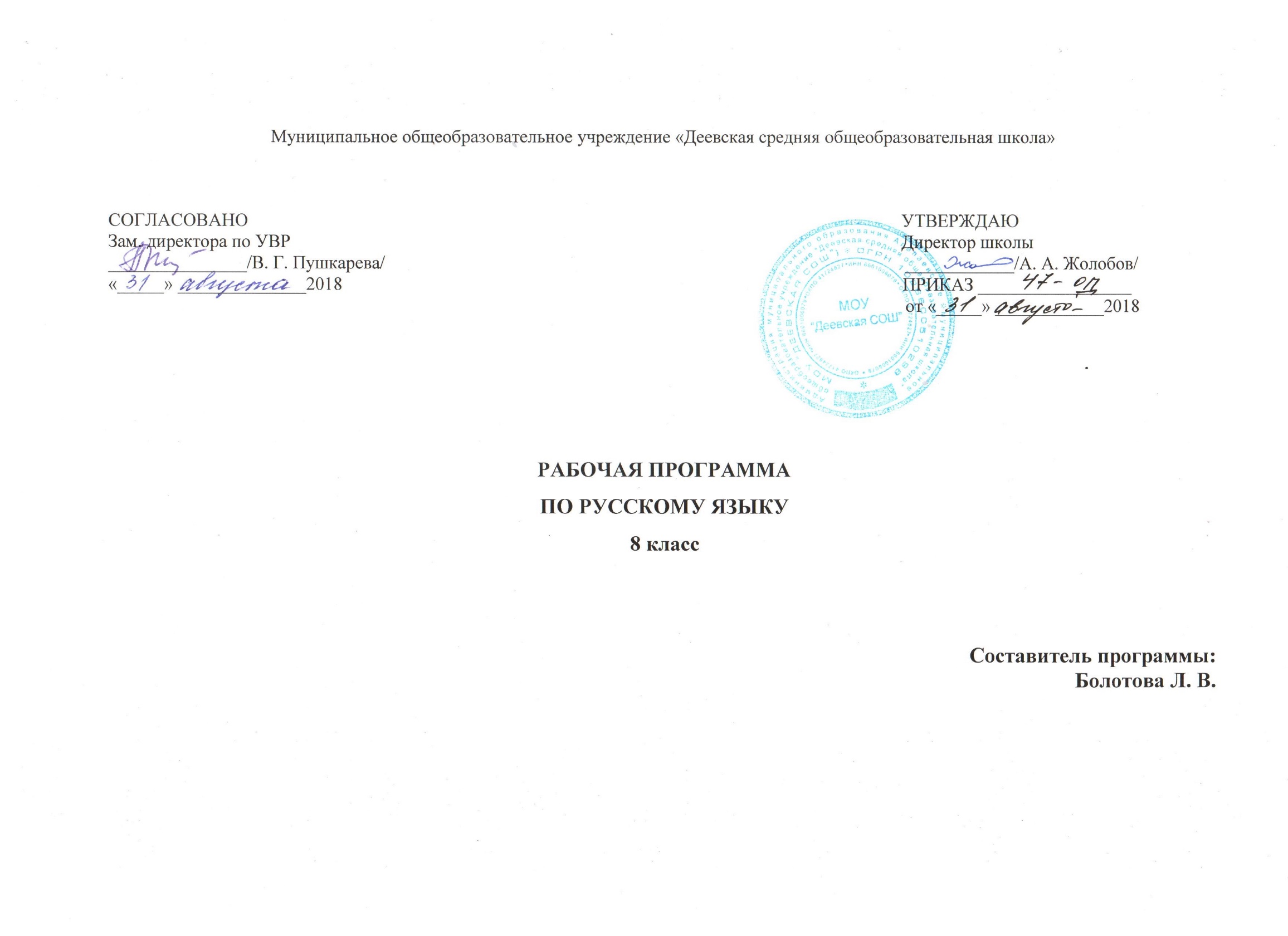 ПОЯСНИТЕЛЬНАЯ ЗАПИСКАРабочая программа учебного предмета «Русский язык» основного общего образования составлена на основе:  -     Федерального Закона «Об образовании в Российской Федерации» от 29.12.2012 №273;требований Федерального государственного образовательного стандарта основного общего образования, предъявляемых к результатам освоения основной образовательной программы (Приказ Министерства образования и науки РФ от 17 декабря 2010 г. № 1897 «Об утверждении федерального государственного образовательного стандарта основного общего образования» с изменениями и дополнениями Приказом Минобрнауки России от 29 декабря 2014 г. № 1644);Образовательная программа среднего общего образования МОУ «Деевская СОШ» утвержденная приказом № 27/2 от 29.07. 2015.Календарный учебный график, учебный план МОУ «Деевская СОШ» на 2018 – 2019 учебный год.Устав «МОУ «Деевская СОШ» утвержден Постановлением Администрации муниципального образования Алапаевское от 27. 04. 2015 № 418.рабочей программы по русскому языку: Русский язык. Рабочие программы. Предметная линия учебников Т.А.Ладыженской, М.Т.Баранова, Л.А.Тростенцовой и других. 5-9классы: пособие для учителей общеобразовательных организаций/(М.Т.Баранов, Т.А.Ладыженская, Н.М.Шанский и др.) – М.: Просвещение, 2012.учебника Русский язык. 8 класс. Учеб. для общеобразоват. учреждений. (М. Т. Баранов, Т. А. Ладыженская, Л. А. Тростенцова и др.; науч. ред. Н. М. Шанский). – М.: Просвещение, 2017 г.		Рабочая программа учебного предмета «Русский язык» на уровне основного общего образования составлена с учетом примерной основной образовательной программы основного общего образования.Цели:Изучение русского языка на уровне основного общего образования направлено на достижение следующих целей:- воспитание гражданственности и патриотизма, любви к русскому языку; сознательного отношения к языку как духовной ценности, средству общения и получения знаний в разных сферах человеческой деятельности;- развитие речевой и мыслительной деятельности; коммуникативных умений и навыков, обеспечивающих свободное владение русским литературным языком в разных сферах и ситуациях общения; готовности и способности к речевому взаимодействию и взаимопониманию; потребности в речевом самосовершенствовании;- освоение знаний о русском языке, его устройстве и функционировании в различных сферах и ситуациях общения; стилистических ресурсах, основных нормах русского литературного языка и речевого этикета; обогащение словарного запаса и расширение круга используемых грамматических средств;- формирование умений опознавать, анализировать, классифицировать языковые факты, оценивать их с точки зрения нормативности, соответствия сфере и ситуации общения; осуществлять информационный поиск, извлекать и преобразовывать необходимую информацию;- применение полученных знаний и умений в собственной речевой практике.Задачи Изучение русского языка реализует общие цели и способствует решению специфических задач:формирование и развития коммуникативной, языковой и лингвистической (языковедческой), культуроведческой компетенций;формирование научно-лингвистического мировоззрения учащихся, вооружение их основами знаний о родном языке (его устройстве функционировании), развитие языкового и эстетического идеала (т.е. представления о прекрасном в языке и речи); формирования прочных орфографических и пунктуационных умений и навыков (в пределах программных требований); овладения нормами русского   литературного языка и обогащения словарного запаса и грамматического строя речи учащихся; обучения школьников умению связно излагать свои мысли в устной и письменной форме;овладения нормами литературного произношения, образования форм слов, построения словосочетаний и предложений. Предполагает устранение из речи учащихся диалектизмов и жаргонизмов;обогащение словарного запаса и грамматического строя языка путем систематической словарной работы, синонимией словосочетаний и предложений;формирование умений и навыков связного изложения мыслей в устной и письменной форме.Общая характеристика учебного предметаЯзык – по своей специфике и социальной значимости – явление уникальное: он является средством общения и формой передачи информации, средством хранения и усвоения знаний, частью духовной культуры русского народа, средством приобщения к богатствам русской культуры и литературы.        Русский язык – государственный язык Российской Федерации, средство межнационального общения и консолидации  народов России.         Владение родным языком, умение общаться, добиваться успеха в процессе коммуникации являются теми характеристиками личности, которые во многом определяют достижения человека практически во всех областях жизни, способствуют его социальной адаптации к изменяющимся условиям современного мира.В системе школьного образования учебный предмет «Русский язык» занимает особое место: является не только объектом изучения, но и средством обучения. Как средство познания действительности русский язык обеспечивает развитие интеллектуальных и творческих способностей ребенка, развивает его абстрактное мышление, память и воображение, формирует навыки самостоятельной учебной деятельности, самообразования и самореализации личности. Будучи формой хранения и усвоения различных знаний, русский язык неразрывно связан со всеми школьными предметами и влияет на качество усвоения всех других школьных предметов, а в перспективе способствует овладению будущей профессией.          Содержание обучения русскому языку отобрано и структурировано на основе компетентностного подхода. В соответствии с этим в VII классе формируются и развиваются коммуникативная, языковая, лингвистическая (языковедческая) и культуроведческая компетенции.Коммуникативная компетенция – овладение всеми видами речевой деятельности и основами культуры устной и письменной речи, базовыми умениями и навыками использования языка в жизненно важных для данного возраста сферах и ситуациях общения.Языковая и лингвистическая (языковедческая) компетенции – освоение необходимых знаний о языке как знаковой системе и общественном явлении, его устройстве, развитии и функционировании; овладение основными нормами русского литературного языка; обогащение словарного запаса и грамматического строя речи учащихся; формирование способности к анализу и оценке языковых явлений и фактов, необходимых знаний о лингвистике как науке и ученых-русистах; умение пользоваться различными лингвистическими словарями.Культуроведческая компетенция – осознание языка как формы выражения национальной культуры, взаимосвязи языка и истории народа, национально-культурной специфики русского языка, владение нормами русского речевого этикета, культурой межнационального общения.Курс русского языка для VII класса направлен на совершенствование речевой деятельности учащихся на основе овладения знаниями об устройстве русского языка и особенностях его употребления в разных условиях общения, на базе усвоения основных норм русского литературного языка, речевого этикета. Содержание обучения ориентировано на развитие личности ученика, воспитание культурного человека, владеющего нормами литературного языка, способного свободно выражать свои мысли и чувства в устной и письменной форме, соблюдать этические нормы общения. Рабочая программа предусматривает формирование таких жизненно важных умений, как различные виды чтения, информационная переработка текстов, поиск информации в различных источниках, а также способность передавать ее в соответствии с условиями общения. Доминирующей идеей курса является интенсивное речевое и интеллектуальное развитие учащихся. Русский язык представлен в программе перечнем не только тех дидактических единиц, которые отражают устройство языка, но и тех, которые обеспечивают речевую деятельность. Каждый тематический блок программы включает перечень лингвистических понятий, обозначающих языковые и речевые явления, указывает на особенности функционирования этих явлений и называет основные виды учебной деятельности, которые отрабатываются в процессе изучения данных понятий. Таким образом, программа создает условия для реализации деятельностного подхода к изучению русского языка в школе.Идея взаимосвязи речевого и интеллектуального развития нашла отражение и в структуре программы. Она, как уже отмечено, состоит их трех тематических блоков. В первом представлены дидактические единицы, обеспечивающие формирование навыков речевого общения; во втором – дидактические единицы, которые отражают устройство языка и являются базой для развития речевой компетенции учащихся; в третьем – дидактические единицы, отражающие историю и культуру народа и обеспечивающие культурно-исторический компонент курса русского языка в целом.       Указанные блоки в учебном процессе неразрывно взаимосвязаны или интегрированы. Так, например, при обучении морфологии учащиеся не только получают соответствующие знания и овладевают необходимыми умениями и навыками, но и совершенствуют все виды речевой деятельности, различные коммуникативные навыки, а также углубляют представление о родном языке как национально-культурном феномене. Таким образом, процессы осознания языковой системы и личный опыт использования языка в определенных условиях, ситуациях общения оказываются неразрывно связанными друг с другом. Место учебного предмета «Русский язык» в учебном планеУчебный план МОУ «Деевская СОШ» предусматривает изучение русского языка в 8 классе в объеме 105 ч. из расчета 3 ч. в неделю. Из них на изучение предмета Родной (русский) язык 17 ч. из расчета 0,5 ч. в неделю. Результаты освоения учебного предметаЛичностные:понимание русского языка как одной из основных национально-культурных ценностей русского народа; определяющей роли родного языка в развитии интеллектуальных, творческих и моральных качеств личности;осознание эстетической ценности русского языка; уважительное отношение к родному языку, гордость за него; стремление к речевому самосовершенствованию;достаточный объем словарного запаса для свободного выражения мыслей и чувств в процессе речевого общения; способность к самооценке на основе наблюдения за собственной речью.Метапредметные:владение всеми видами речевой деятельности (понимание информации, владение разными видами чтения; адекватное восприятие на слух текстов разных стилей; способность извлекать информацию из различных источников; овладение приемами отбора и систематизации материала; способность определять цели предстоящей учебной деятельности, последовательность действий, оценивать достигнутые результаты; умение воспроизводить прослушанный или прочитанный текст с разной степенью развернутости; умение создавать устные и письменные тексты разных типов; способность правильно и свободно излагать свои мысли в устной и письменной форме; соблюдение в практике речевого общения основных орфоэпических, лексических, грамматических, стилистических норм современного литературного языка; соблюдение основных правил орфографии и пунктуации в процессе письменного общения;применение приобретенных знаний, умений и навыков в повседневной жизни; способность использовать родной язык как средство получения знаний по другим учебным предметам, при менять полученные знания и навыки анализа языковых явлений на межпредметном уровне;коммуникативно целесообразное взаимодействие с другими людьми в процессе речевого общения.Предметные:представление об основных функциях языка, о роли родного языка в жизни человека и общества;понимание места родного языка в системе гуманитарных наук и его роли в образовании в целом;усвоение основ научных знаний о родном языке;освоение базовых понятий лингвистики;освоение основными стилистическими ресурсами лексики фразеологии русского языка;опознавание и анализ основных единиц языка;проведение различных видов анализа словапонимание коммуникативно-эстетических возможностей лексической и грамматической синонимии и использование их в собственной речевой практике; осознание эстетической функции родного языка.Содержание учебного предметаКалендарно-тематическое планированиеОписание учебно-методического и материально-технического обеспечения образовательного процессаЛитература для учителяПрограммы общеобразовательных учреждений по русскому языку для 5- 9 классов, авторы М.В.Баранов, Т.А.Ладыженская, Н.М.Шанский (М.: Просвещение, 2011г.)Рабочие программы по русскому языку: 5 – 9 классы./ Сост. О.В.Ельцова. -  М.:  ВАКО, 2015. Русский язык. Учебник для 8 класса общеобразовательных учреждений. Л.А. Тростенцова, Т.А. Ладыженская и др. Научный ред. Н.М. Шанский. М.:Просвещение, 2015г.Виртуальная школа Кирилла и Мефодия. Уроки русского языка Кирилла и Мефодия. – ООО «Кирилл и Мефодий», 2009Жердева Л.А. Русский язык в средней школе: карточки –задания для 8 класса. В помощь учителю.- Новосибирск, 2007г.Боганова Г.А. Сборник диктантов по русскому языку: 5-9 кл: книга для учителя.- М.: Просвещение, 2007г.Н.В. Егорова. Поурочные разработки по русскому языку. 8 класс. – М.: ВАКО, 2015.Тесты по русскому языку: 8класс: к учебнику Л.А. Тростенцовой, Т.А.Ладыженской и др. «Русский язык. 8класс» ФГОС (к новому учебнику)/ Е.В. Селезнева. – 4-е изд., перераб. и доп. – М.: Издательство «Экзамен», 2015.Нормативно-правовая база1. Закон РФ «Об образовании в Российской Федерации» № 273 – ФЗ от 29.12.2012;2. Примерная основная программа основного общего образования по русскому языку.Литература для учащихсяРусский язык. Учебник для 8 класса общеобразовательных учреждений. Л.А. Тростенцова, Т.А. Ладыженская и др. Научный ред. Н.М. Шанский. М.:Просвещение, 2015г.А.Б.Малюшкин. Тестовые задания по русскому языку8 класс. Москва. ТЦ. «Сфера», 2010 год.Обернихина Г.А. Как написать сочинение? Рабочая тетрадь для 5-8 классов. М. Просвещение, 2006.А.Б.Малюшкин. Комплексный анализ текста. Рабочая тетрадь. 8 классУчебно-практическое и учебно-лабораторное оборудование.Таблицы по русскому языку  по всем разделам школьного курса.  Схемы по русскому языку по всем разделам школьного курса.Раздаточный материал по всем разделам курса русского языка.Демонстрационные карточки со словами для запоминания.Портреты выдающихся русских  лингвистов.Информационно-коммуникативные средства1. Единая коллекция цифровых образовательных ресурсов:  http://school-collection.edu.ruТехнические средства обученияПерсональный компьютер - рабочее место учителя: ноутбук НР Мультимедийный проектор.Экран для мультимедийного проектора.Интернет-ресурсы:1. Культура письменной речи   http://www.gramma.ru2. Имена.org – популярно об именах и фамилиях   http://www.imena.org3. Крылатые слова и выражения   http://slova.ndo.ru4. Мир слова русского   http://www.rusword.org5. Рукописные памятники Древней Руси  http://www.lrc-lib.ru6. Русская фонетика: мультимедийный Интернет – учебник http://www.philol.msu.ru/rus/galva-1/7. Русское письмо: происхождение письменности, рукописи, шрифты http://character.webzone.ru8. Светозар: Открытая международная олимпиада школьников по русскому языку  http://www.svetozar.ru9. Электронные пособия по русскому языку для школьников    http://learning-russian.gramota.ru10. http://rusolimp.kopeisk.ru/ 11. http://www.svetozar.ru/Формы контроля и возможные варианты его проведенияДиктант- с грамматическим заданием;- объяснительный;- предупредительный;- выборочный;- графический- словарный.Сочинение- по картине;- по воображению;- по данному сюжету;- описание отдельных предметов.Изложение- выборочное;- подробное;- сжатое.Критерии и нормы оценивания обучающихсяОценка устных ответов учащихсяУстный опрос является одним из основных способов учета знаний учета, учащихся по русскому языку. Развернутый ответ ученика должен представлять собой связное, логически последовательное сообщение на определенную тему, показывать его умение применять определения, правила в конкретных случаях.При оценке ответа ученика надо руководствоваться следующими критериями: 1) полнота и правильность ответа;2) степень осознанности, понимания изученного; 3) языковое оформление ответа.Оценка «5» ставится, если ученик: 1) полно излагает изученный материал, дает правильное определение языковых понятий;2) обнаруживает понимание материала, может обосновать свои суждения, применить знания на практике, привести необходимые примеры не только по учебнику, но и самостоятельно составленные; 3) излагает материал последовательно и правильно с точки зрения норм литературного языка.Оценка «4» ставится, если ученик дает ответ, удовлетворяющий тем же требованиям, что и для оценки «5», но допускает 1-2 ошибки, которые сам же исправляет, и 1-2 недочета в последовательности и языковом оформлении излагаемого.Оценка «3» ставится, если ученик обнаруживает знание и понимание основных положений данной темы, но: 1) излагает материал неполно и допускает неточности в определении понятий или формулировке правил;2) не умеет достаточно глубоко и доказательно обосновать свои суждения и привести свои примеры;3) излагает материал непоследовательно и допускает ошибки в языковом оформлении излагаемого.Оценка «2» ставится, если ученик обнаруживает незнание большей части соответствующего раздела изучаемого материала, допускает ошибки в формулировке определений и правил, искажающие их смысл, беспорядочно и неуверенно излагает материал. Оценка «2» отмечает такие недостатки в подготовке ученика, которые являются серьезным препятствием к успешному овладению последующим материалом.Оценка («5»,»4»,»3») может ставиться не только за единовременный ответ (когда на проверку подготовки ученика отводится определенное время), но и за рассредоточенный во времени, то есть за сумму ответов, данных учеником на протяжении урока (выводится поурочный балл), при условии, если в процессе урока не только заслушивались ответы учащегося, но и осуществлялась проверка его умения применять знания на практике.Оценка диктантовОценка «5» выставляется за безошибочную работу, а также при наличии в ней одной негрубой орфографической или одной негрубой пунктуационной ошибки.Оценка «4» выставляется при наличии в диктанте двух орфографических и двух пунктуационных ошибок, или 1 орфографической и 3-х пунктуационных ошибок или 4-х пунктуационных ошибок при отсутствии орфографических ошибок. Оценка «4» может выставляться при 3-х орфографических ошибках, если среди них есть однотипные.Оценка «3» выставляется за диктант, в котором допущены 4 орфографические и 4 пунктуационные ошибки или 3 орфографические и 5 пунктуационных ошибок или 7 пунктуационных ошибок при отсутствии орфографических ошибок. В 4 классе допускается выставление оценки «3» за диктант при 5 орфографических и 4-х пунктуационных ошибках. Оценка «3» может быть поставлена также при наличии 6 орфографических и 6 пунктуационных ошибок, если среди тех и других имеются однотипные и негрубые ошибки.Оценка «2» выставляется за диктант, в котором допущено до 7 орфографических и 7 пунктуационных ошибок, или 6 орфографических и 8 пунктуационных ошибок, или 5 орфографических и 9 пунктуационных ошибок, или 8 орфографических и 6 пунктуационных ошибок. При оценке выполнения дополнительных заданий рекомендуется руководствоваться следующим:Оценка «5» ставится, если ученик выполнил все задания верно.Оценка «4» ставится, если ученик выполнил правильно не менее ¾ задания.Оценка «3» ставится за работу, в которой правильно выполнено не менее половины заданий.Оценка «2» ставится за работу, в которой не выполнено более половины заданий.Оценка сочинений и изложенийОценка «5»         1. Содержание работы полностью соответствует теме. 2. Фактические ошибки отсутствуют. 3. Содержание излагается последовательно.4. Работа отличается богатством словаря, разнообразием используемых                    синтаксических конструкций, точностью словоупотребления.5. Достигнуто стилевое единство и выразительность текста.В целом в работе допускается 1 недочет в содержании и 1 – 2 речевых недочета.Грамотность: допускается 1 орфографическая, или 1 пунктуационная, или 1 грамматическая ошибка.Оценка «4»   1.Содержание работы в основном соответствует теме (имеются незначительные отклонения от темы).  2.Содержание в основном достоверно, но имеются единичные фактические неточности.3.Имеются незначительные нарушения последовательности в изложении мыслей.4. Лексический и грамматический строй речи достаточно разнообразен.5.Стиль работы отличается единством и достаточной выразительностью.В целом в работе допускается не более 2 недочетов в содержании и не более 3 – 4 речевых недочетов. Грамотность: допускаются 2 орфографические и 2 пунктуационные ошибки, или 1 орфографическая и 3 пунктуационные ошибки, или 4 пунктуационные ошибки при отсутствии орфографических ошибок, а также 2 грамматические ошибки.Оценка «3»           1. В работе допущены существенные отклонения от темы.2.Работа достоверна в главном, но в ней имеются отдельные фактические неточности. 3. Допущены отдельные нарушения последовательности изложения.4. Беден словарь и однообразны употребляемые синтаксические конструкции, встречается неправильное словоупотребление.5. Стиль работы не отличается единством, речь недостаточно выразительна.В целом в работе допускается не более 4 недочетов в содержании и 5 речевых недочетов.Грамотность: допускаются 4 орфографические и 4 пунктуационные ошибки, или 3 орфографические и 5 пунктуационных ошибок, или 7 пунктуационных при отсутствии орфографических ошибок, а также 4 грамматические ошибки.Оценка «2»            1. Работа не соответствует теме.2. Допущено много фактических неточностей.3. Нарушена последовательность изложения мыслей во всех частях работы, отсутствует связь между ними, работа не соответствует плану.4. Крайне беден словарь, работа написана короткими однотипными предложениями со слабо выраженной связью между ними, часты случаи неправильного словоупотребления.5. Нарушено стилевое единство текста.В целом в работе допущено 6 недочетов в содержании и до 7 речевых недочетов.Грамотность: допускаются 7 орфографических и 7 пунктуационных ошибок, или 6 орфографических и 8 пунктуационных ошибок, 5 орфографических и 9 пунктуационных ошибок, 8 орфографических и 6 пунктуационных ошибок, а также 7 грамматических ошибок.Функции  русского  языка  в  современном  мире.1Повторение  изученного.Фонетика  и  графика.  Орфография.  Морфемика  и  словообразование.  Лексика  и  фразеология.  Морфология.  Строение  текста.  Стили  речи.5+2Синтаксис, пунктуация, культура речи.  Словосочетание.Строение  и  грамматическое  значение  словосочетаний.  Связь  слов  в  словосочетании.7+1Простое  предложение .Строение  и  грамматическое  значение  предложений.  Интонация  предложения.  Порядок  слов    в  предложении.  Логическое  ударение..2+1Двусоставное предложение. Главные  члены  предложения.  Подлежащее.Простое  глагольное  сказуемое.  Составное  глагольное  сказуемое.  Составное  именное  сказуемое.  Тире  между  подлежащим  и  сказуемым6+2Второстепенные члены предложения.    Дополнение.  Определение.  Приложение.  Обстоятельство.  Основные  виды  обстоятельства.6+2Односоставные  предложения.Основные  группы  односоставных  предложений.  Предложения  с  главным  членом  -  сказуемым:  определённо-личные,  неопределённо-личные,  безличные.  Предложения  с  главным  членом  -  подлежащим.  Назывные  предложения.9+2Простое осложненное предложение Понятие об  осложненном  предложении. 1Предложения  с  однородными  членами.Понятие  об  однородных  членах  предложения.  Однородные  члены,  связанные  сочинительными  союзами,  и  пунктуация  при  них.  Обобщающие  слова  при  однородных  членах  и  знаки  препинания  при  них.12+2Предложения  с  обособленными  членами.Обособленные  определения  и  приложения.  Обособленные  обстоятельства. 18+2Слова грамматически не связанные с членами предложения. Обращение   Обращение  и  знаки  препинания  при  нём.  4Вводные  слова  и  вводные  предложения.  Знаки  препинания  при  них.  Вставные  конструкции.5+2Способы  передачи  чужой  речи.  Предложения  с  прямой  речью.  Знаки  препинания  в  них.  Предложения  с  косвенной  речью.  Замена  прямой  речи  косвенной.  Цитаты  и  знаки  препинания  при  них.6+1Повторение  изученного  в  8  классе.5+1№ п/пТема урокаКол-во часовДата планДата фактУниверсальные  учебные  действияПримечание1.Функции русского языка в современном мире.Родной (русский) язык 1Познавательные УУД: 1. ориентироваться в учебнике: на развороте, в оглавлении, условных обозначениях;2. извлекать информацию из текста, схем, условных обозначений.Регулятивные УУД:1. высказывать предположения на основе наблюдений и сравнивать с выводами в учебнике;2. осуществлять познавательную и личностную рефлексию. Коммуникативные УУД:1. слушать и понимать других;2. договариваться и приходить к общему решению в совместной деятельности;3. строить речевое высказывание в соответствии с поставленными задачами..Повторение изученного в 7 классе.5+2Познавательные УУД: 1. ориентироваться в учебнике: на развороте, в оглавлении, условных обозначениях;2. извлекать информацию из текста, схем, условных обозначений.Регулятивные УУД:1. высказывать предположения на основе наблюдений и сравнивать с выводами в учебнике;2. осуществлять познавательную и личностную рефлексию. Коммуникативные УУД:1. слушать и понимать других;2. договариваться и приходить к общему решению в совместной деятельности;3. строить речевое высказывание в соответствии с поставленными задачами..2. Пунктуация. Орфография.1Познавательные УУД: 1. ориентироваться в учебнике: на развороте, в оглавлении, условных обозначениях;2. извлекать информацию из текста, схем, условных обозначений.Регулятивные УУД:1. высказывать предположения на основе наблюдений и сравнивать с выводами в учебнике;2. осуществлять познавательную и личностную рефлексию. Коммуникативные УУД:1. слушать и понимать других;2. договариваться и приходить к общему решению в совместной деятельности;3. строить речевое высказывание в соответствии с поставленными задачами..3.Знаки препинания в сложном предложении. 1Познавательные УУД: 1. ориентироваться в учебнике: на развороте, в оглавлении, условных обозначениях;2. извлекать информацию из текста, схем, условных обозначений.Регулятивные УУД:1. высказывать предположения на основе наблюдений и сравнивать с выводами в учебнике;2. осуществлять познавательную и личностную рефлексию. Коммуникативные УУД:1. слушать и понимать других;2. договариваться и приходить к общему решению в совместной деятельности;3. строить речевое высказывание в соответствии с поставленными задачами..4.Буквы н и нн в суффиксах1Познавательные УУД: 1. ориентироваться в учебнике: на развороте, в оглавлении, условных обозначениях;2. извлекать информацию из текста, схем, условных обозначений.Регулятивные УУД:1. высказывать предположения на основе наблюдений и сравнивать с выводами в учебнике;2. осуществлять познавательную и личностную рефлексию. Коммуникативные УУД:1. слушать и понимать других;2. договариваться и приходить к общему решению в совместной деятельности;3. строить речевое высказывание в соответствии с поставленными задачами..5.Входной диктант  с грамматическим заданием.1Познавательные УУД: 1. ориентироваться в учебнике: на развороте, в оглавлении, условных обозначениях;2. извлекать информацию из текста, схем, условных обозначений.Регулятивные УУД:1. высказывать предположения на основе наблюдений и сравнивать с выводами в учебнике;2. осуществлять познавательную и личностную рефлексию. Коммуникативные УУД:1. слушать и понимать других;2. договариваться и приходить к общему решению в совместной деятельности;3. строить речевое высказывание в соответствии с поставленными задачами..6Слитное и раздельно написание не с различными частями речи1Познавательные УУД: 1. ориентироваться в учебнике: на развороте, в оглавлении, условных обозначениях;2. извлекать информацию из текста, схем, условных обозначений.Регулятивные УУД:1. высказывать предположения на основе наблюдений и сравнивать с выводами в учебнике;2. осуществлять познавательную и личностную рефлексию. Коммуникативные УУД:1. слушать и понимать других;2. договариваться и приходить к общему решению в совместной деятельности;3. строить речевое высказывание в соответствии с поставленными задачами..7Р.р.  Изложение «Проза жизни»Родной (русский) язык1Познавательные УУД: 1. ориентироваться в учебнике: на развороте, в оглавлении, условных обозначениях;2. извлекать информацию из текста, схем, условных обозначений.Регулятивные УУД:1. высказывать предположения на основе наблюдений и сравнивать с выводами в учебнике;2. осуществлять познавательную и личностную рефлексию. Коммуникативные УУД:1. слушать и понимать других;2. договариваться и приходить к общему решению в совместной деятельности;3. строить речевое высказывание в соответствии с поставленными задачами..8.Р.р. Сочинение в форме письмаРодной (русский) язык1Познавательные УУД: 1. ориентироваться в учебнике: на развороте, в оглавлении, условных обозначениях;2. извлекать информацию из текста, схем, условных обозначений.Регулятивные УУД:1. высказывать предположения на основе наблюдений и сравнивать с выводами в учебнике;2. осуществлять познавательную и личностную рефлексию. Коммуникативные УУД:1. слушать и понимать других;2. договариваться и приходить к общему решению в совместной деятельности;3. строить речевое высказывание в соответствии с поставленными задачами..Синтаксис и пунктуация. Культура речи7+1коммуникативные УУД1. Стремиться к координации действий в сотрудничестве.2. Слушать и слышать других.3. Осуществлять речевую рефлексию.Регулятивные УУД1. Ставить и решать проблему, анализировать условия и пути её достижения.2. Оценивать свои действия в соответствии с поставленной задачей.3. Прогнозировать, корректировать свою деятельность.4. Формулировать тему урока и его последующее содержание.5. Определять последовательность действий (составлять план).6. Оценивать достигнутые результаты.Познавательные УУД 1. Пользоваться разными видами чтения (просмотровым, поисковым, изучающим). 2. Владеть различными видами аудирования (ознакомительным, детальным).3. Оформлять письменный текст в соответствии с правилами письма.9. Основные единицы синтаксиса.1коммуникативные УУД1. Стремиться к координации действий в сотрудничестве.2. Слушать и слышать других.3. Осуществлять речевую рефлексию.Регулятивные УУД1. Ставить и решать проблему, анализировать условия и пути её достижения.2. Оценивать свои действия в соответствии с поставленной задачей.3. Прогнозировать, корректировать свою деятельность.4. Формулировать тему урока и его последующее содержание.5. Определять последовательность действий (составлять план).6. Оценивать достигнутые результаты.Познавательные УУД 1. Пользоваться разными видами чтения (просмотровым, поисковым, изучающим). 2. Владеть различными видами аудирования (ознакомительным, детальным).3. Оформлять письменный текст в соответствии с правилами письма.10.Текст как единица синтаксисаРодной (русский) язык1коммуникативные УУД1. Стремиться к координации действий в сотрудничестве.2. Слушать и слышать других.3. Осуществлять речевую рефлексию.Регулятивные УУД1. Ставить и решать проблему, анализировать условия и пути её достижения.2. Оценивать свои действия в соответствии с поставленной задачей.3. Прогнозировать, корректировать свою деятельность.4. Формулировать тему урока и его последующее содержание.5. Определять последовательность действий (составлять план).6. Оценивать достигнутые результаты.Познавательные УУД 1. Пользоваться разными видами чтения (просмотровым, поисковым, изучающим). 2. Владеть различными видами аудирования (ознакомительным, детальным).3. Оформлять письменный текст в соответствии с правилами письма.24.09-п.д.11.Предложение  как единица синтаксиса.1коммуникативные УУД1. Стремиться к координации действий в сотрудничестве.2. Слушать и слышать других.3. Осуществлять речевую рефлексию.Регулятивные УУД1. Ставить и решать проблему, анализировать условия и пути её достижения.2. Оценивать свои действия в соответствии с поставленной задачей.3. Прогнозировать, корректировать свою деятельность.4. Формулировать тему урока и его последующее содержание.5. Определять последовательность действий (составлять план).6. Оценивать достигнутые результаты.Познавательные УУД 1. Пользоваться разными видами чтения (просмотровым, поисковым, изучающим). 2. Владеть различными видами аудирования (ознакомительным, детальным).3. Оформлять письменный текст в соответствии с правилами письма.24.09-п.д.12.Р.р.  Сжатое изложение «Страна за Онегой»Родной (русский) язык1коммуникативные УУД1. Стремиться к координации действий в сотрудничестве.2. Слушать и слышать других.3. Осуществлять речевую рефлексию.Регулятивные УУД1. Ставить и решать проблему, анализировать условия и пути её достижения.2. Оценивать свои действия в соответствии с поставленной задачей.3. Прогнозировать, корректировать свою деятельность.4. Формулировать тему урока и его последующее содержание.5. Определять последовательность действий (составлять план).6. Оценивать достигнутые результаты.Познавательные УУД 1. Пользоваться разными видами чтения (просмотровым, поисковым, изучающим). 2. Владеть различными видами аудирования (ознакомительным, детальным).3. Оформлять письменный текст в соответствии с правилами письма.13.Словосочетание как единица синтаксиса1коммуникативные УУД1. Стремиться к координации действий в сотрудничестве.2. Слушать и слышать других.3. Осуществлять речевую рефлексию.Регулятивные УУД1. Ставить и решать проблему, анализировать условия и пути её достижения.2. Оценивать свои действия в соответствии с поставленной задачей.3. Прогнозировать, корректировать свою деятельность.4. Формулировать тему урока и его последующее содержание.5. Определять последовательность действий (составлять план).6. Оценивать достигнутые результаты.Познавательные УУД 1. Пользоваться разными видами чтения (просмотровым, поисковым, изучающим). 2. Владеть различными видами аудирования (ознакомительным, детальным).3. Оформлять письменный текст в соответствии с правилами письма.14.Виды словосочетаний1коммуникативные УУД1. Стремиться к координации действий в сотрудничестве.2. Слушать и слышать других.3. Осуществлять речевую рефлексию.Регулятивные УУД1. Ставить и решать проблему, анализировать условия и пути её достижения.2. Оценивать свои действия в соответствии с поставленной задачей.3. Прогнозировать, корректировать свою деятельность.4. Формулировать тему урока и его последующее содержание.5. Определять последовательность действий (составлять план).6. Оценивать достигнутые результаты.Познавательные УУД 1. Пользоваться разными видами чтения (просмотровым, поисковым, изучающим). 2. Владеть различными видами аудирования (ознакомительным, детальным).3. Оформлять письменный текст в соответствии с правилами письма.15.Связь слов в словосочетании1коммуникативные УУД1. Стремиться к координации действий в сотрудничестве.2. Слушать и слышать других.3. Осуществлять речевую рефлексию.Регулятивные УУД1. Ставить и решать проблему, анализировать условия и пути её достижения.2. Оценивать свои действия в соответствии с поставленной задачей.3. Прогнозировать, корректировать свою деятельность.4. Формулировать тему урока и его последующее содержание.5. Определять последовательность действий (составлять план).6. Оценивать достигнутые результаты.Познавательные УУД 1. Пользоваться разными видами чтения (просмотровым, поисковым, изучающим). 2. Владеть различными видами аудирования (ознакомительным, детальным).3. Оформлять письменный текст в соответствии с правилами письма.16.Синтаксический разбор словосочетаний1коммуникативные УУД1. Стремиться к координации действий в сотрудничестве.2. Слушать и слышать других.3. Осуществлять речевую рефлексию.Регулятивные УУД1. Ставить и решать проблему, анализировать условия и пути её достижения.2. Оценивать свои действия в соответствии с поставленной задачей.3. Прогнозировать, корректировать свою деятельность.4. Формулировать тему урока и его последующее содержание.5. Определять последовательность действий (составлять план).6. Оценивать достигнутые результаты.Познавательные УУД 1. Пользоваться разными видами чтения (просмотровым, поисковым, изучающим). 2. Владеть различными видами аудирования (ознакомительным, детальным).3. Оформлять письменный текст в соответствии с правилами письма.Предложение. Простое предложение.2+1Коммуникативные УУД 1. Владеть монологической речью. 2. Адекватно использовать речевые средства для решения коммуникативных задач.3. Договариваться и приходить к общему решению в совместной деятельности.4. Свободно излагать содержание в устной форме, соблюдая нормы построения текста.5. Слушать и слышать других.6. Осуществлять речевой самоконтроль в процессе речевой деятельности. Регулятивные УУД1.  Высказывать предположения на основе наблюдений.2. Формулировать вопрос (проблему) урока и его цель.3. Искать пути решения проблемы.4. Осуществлять познавательную и личностную рефлексию.5. Соотносить цели и результаты своей деятельности.6. Вырабатывать критерии оценки и определять степень успешности работы.Познавательные УУД 1. Владеть приёмами отбора и систематизации материала.2. Выделять главное, раскрывать информацию на основе ключевых слов; преобразовывать информацию из одной формы в другую (текст в схему).3. Анализировать, сравнивать, устанавливать сходства и различия, группировать, делать выводы, устанавливать закономерности.17.Грамматическая основа предложения1Коммуникативные УУД 1. Владеть монологической речью. 2. Адекватно использовать речевые средства для решения коммуникативных задач.3. Договариваться и приходить к общему решению в совместной деятельности.4. Свободно излагать содержание в устной форме, соблюдая нормы построения текста.5. Слушать и слышать других.6. Осуществлять речевой самоконтроль в процессе речевой деятельности. Регулятивные УУД1.  Высказывать предположения на основе наблюдений.2. Формулировать вопрос (проблему) урока и его цель.3. Искать пути решения проблемы.4. Осуществлять познавательную и личностную рефлексию.5. Соотносить цели и результаты своей деятельности.6. Вырабатывать критерии оценки и определять степень успешности работы.Познавательные УУД 1. Владеть приёмами отбора и систематизации материала.2. Выделять главное, раскрывать информацию на основе ключевых слов; преобразовывать информацию из одной формы в другую (текст в схему).3. Анализировать, сравнивать, устанавливать сходства и различия, группировать, делать выводы, устанавливать закономерности.18.Порядок слов в предложении. Логическое ударение.1Коммуникативные УУД 1. Владеть монологической речью. 2. Адекватно использовать речевые средства для решения коммуникативных задач.3. Договариваться и приходить к общему решению в совместной деятельности.4. Свободно излагать содержание в устной форме, соблюдая нормы построения текста.5. Слушать и слышать других.6. Осуществлять речевой самоконтроль в процессе речевой деятельности. Регулятивные УУД1.  Высказывать предположения на основе наблюдений.2. Формулировать вопрос (проблему) урока и его цель.3. Искать пути решения проблемы.4. Осуществлять познавательную и личностную рефлексию.5. Соотносить цели и результаты своей деятельности.6. Вырабатывать критерии оценки и определять степень успешности работы.Познавательные УУД 1. Владеть приёмами отбора и систематизации материала.2. Выделять главное, раскрывать информацию на основе ключевых слов; преобразовывать информацию из одной формы в другую (текст в схему).3. Анализировать, сравнивать, устанавливать сходства и различия, группировать, делать выводы, устанавливать закономерности.19.Р.р.  Описание памятника культуры.Родной (русский) язык1Коммуникативные УУД 1. Владеть монологической речью. 2. Адекватно использовать речевые средства для решения коммуникативных задач.3. Договариваться и приходить к общему решению в совместной деятельности.4. Свободно излагать содержание в устной форме, соблюдая нормы построения текста.5. Слушать и слышать других.6. Осуществлять речевой самоконтроль в процессе речевой деятельности. Регулятивные УУД1.  Высказывать предположения на основе наблюдений.2. Формулировать вопрос (проблему) урока и его цель.3. Искать пути решения проблемы.4. Осуществлять познавательную и личностную рефлексию.5. Соотносить цели и результаты своей деятельности.6. Вырабатывать критерии оценки и определять степень успешности работы.Познавательные УУД 1. Владеть приёмами отбора и систематизации материала.2. Выделять главное, раскрывать информацию на основе ключевых слов; преобразовывать информацию из одной формы в другую (текст в схему).3. Анализировать, сравнивать, устанавливать сходства и различия, группировать, делать выводы, устанавливать закономерности.Двусоставные предложения. Главные члены предложения6+2Коммуникативные УУД 1. Владеть монологической речью. 2. Адекватно использовать речевые средства для решения коммуникативных задач.3. Договариваться и приходить к общему решению в совместной деятельности.4. Свободно излагать содержание в устной форме, соблюдая нормы построения текста.5. Слушать и слышать других.6. Осуществлять речевой самоконтроль в процессе речевой деятельности. Регулятивные УУД1.  Высказывать предположения на основе наблюдений.2. Формулировать вопрос (проблему) урока и его цель.3. Искать пути решения проблемы.4. Осуществлять познавательную и личностную рефлексию.5. Соотносить цели и результаты своей деятельности.6. Вырабатывать критерии оценки и определять степень успешности работы.Познавательные УУД 1. Владеть приёмами отбора и систематизации материала.2. Выделять главное, раскрывать информацию на основе ключевых слов; преобразовывать информацию из одной формы в другую (текст в схему).3. Анализировать, сравнивать, устанавливать сходства и различия, группировать, делать выводы, устанавливать закономерности.20.Подлежащее. Способы выражения подлежащего.1Коммуникативные УУД 1. Владеть монологической речью. 2. Адекватно использовать речевые средства для решения коммуникативных задач.3. Договариваться и приходить к общему решению в совместной деятельности.4. Свободно излагать содержание в устной форме, соблюдая нормы построения текста.5. Слушать и слышать других.6. Осуществлять речевой самоконтроль в процессе речевой деятельности. Регулятивные УУД1.  Высказывать предположения на основе наблюдений.2. Формулировать вопрос (проблему) урока и его цель.3. Искать пути решения проблемы.4. Осуществлять познавательную и личностную рефлексию.5. Соотносить цели и результаты своей деятельности.6. Вырабатывать критерии оценки и определять степень успешности работы.Познавательные УУД 1. Владеть приёмами отбора и систематизации материала.2. Выделять главное, раскрывать информацию на основе ключевых слов; преобразовывать информацию из одной формы в другую (текст в схему).3. Анализировать, сравнивать, устанавливать сходства и различия, группировать, делать выводы, устанавливать закономерности.21Сказуемое. Простое глагольное сказуемое1Коммуникативные УУД 1. Владеть монологической речью. 2. Адекватно использовать речевые средства для решения коммуникативных задач.3. Договариваться и приходить к общему решению в совместной деятельности.4. Свободно излагать содержание в устной форме, соблюдая нормы построения текста.5. Слушать и слышать других.6. Осуществлять речевой самоконтроль в процессе речевой деятельности. Регулятивные УУД1.  Высказывать предположения на основе наблюдений.2. Формулировать вопрос (проблему) урока и его цель.3. Искать пути решения проблемы.4. Осуществлять познавательную и личностную рефлексию.5. Соотносить цели и результаты своей деятельности.6. Вырабатывать критерии оценки и определять степень успешности работы.Познавательные УУД 1. Владеть приёмами отбора и систематизации материала.2. Выделять главное, раскрывать информацию на основе ключевых слов; преобразовывать информацию из одной формы в другую (текст в схему).3. Анализировать, сравнивать, устанавливать сходства и различия, группировать, делать выводы, устанавливать закономерности.22.Рр Сочинение «Чудный собор»Родной (русский) язык1Коммуникативные УУД 1. Владеть монологической речью. 2. Адекватно использовать речевые средства для решения коммуникативных задач.3. Договариваться и приходить к общему решению в совместной деятельности.4. Свободно излагать содержание в устной форме, соблюдая нормы построения текста.5. Слушать и слышать других.6. Осуществлять речевой самоконтроль в процессе речевой деятельности. Регулятивные УУД1.  Высказывать предположения на основе наблюдений.2. Формулировать вопрос (проблему) урока и его цель.3. Искать пути решения проблемы.4. Осуществлять познавательную и личностную рефлексию.5. Соотносить цели и результаты своей деятельности.6. Вырабатывать критерии оценки и определять степень успешности работы.Познавательные УУД 1. Владеть приёмами отбора и систематизации материала.2. Выделять главное, раскрывать информацию на основе ключевых слов; преобразовывать информацию из одной формы в другую (текст в схему).3. Анализировать, сравнивать, устанавливать сходства и различия, группировать, делать выводы, устанавливать закономерности.23.Составные сказуемые. Составное глагольное сказуемое.1Коммуникативные УУД 1. Владеть монологической речью. 2. Адекватно использовать речевые средства для решения коммуникативных задач.3. Договариваться и приходить к общему решению в совместной деятельности.4. Свободно излагать содержание в устной форме, соблюдая нормы построения текста.5. Слушать и слышать других.6. Осуществлять речевой самоконтроль в процессе речевой деятельности. Регулятивные УУД1.  Высказывать предположения на основе наблюдений.2. Формулировать вопрос (проблему) урока и его цель.3. Искать пути решения проблемы.4. Осуществлять познавательную и личностную рефлексию.5. Соотносить цели и результаты своей деятельности.6. Вырабатывать критерии оценки и определять степень успешности работы.Познавательные УУД 1. Владеть приёмами отбора и систематизации материала.2. Выделять главное, раскрывать информацию на основе ключевых слов; преобразовывать информацию из одной формы в другую (текст в схему).3. Анализировать, сравнивать, устанавливать сходства и различия, группировать, делать выводы, устанавливать закономерности.24.Составное именное сказуемое.1Коммуникативные УУД 1. Владеть монологической речью. 2. Адекватно использовать речевые средства для решения коммуникативных задач.3. Договариваться и приходить к общему решению в совместной деятельности.4. Свободно излагать содержание в устной форме, соблюдая нормы построения текста.5. Слушать и слышать других.6. Осуществлять речевой самоконтроль в процессе речевой деятельности. Регулятивные УУД1.  Высказывать предположения на основе наблюдений.2. Формулировать вопрос (проблему) урока и его цель.3. Искать пути решения проблемы.4. Осуществлять познавательную и личностную рефлексию.5. Соотносить цели и результаты своей деятельности.6. Вырабатывать критерии оценки и определять степень успешности работы.Познавательные УУД 1. Владеть приёмами отбора и систематизации материала.2. Выделять главное, раскрывать информацию на основе ключевых слов; преобразовывать информацию из одной формы в другую (текст в схему).3. Анализировать, сравнивать, устанавливать сходства и различия, группировать, делать выводы, устанавливать закономерности.25.Тире между подлежащим и сказуемым.1Коммуникативные УУД 1. Владеть монологической речью. 2. Адекватно использовать речевые средства для решения коммуникативных задач.3. Договариваться и приходить к общему решению в совместной деятельности.4. Свободно излагать содержание в устной форме, соблюдая нормы построения текста.5. Слушать и слышать других.6. Осуществлять речевой самоконтроль в процессе речевой деятельности. Регулятивные УУД1.  Высказывать предположения на основе наблюдений.2. Формулировать вопрос (проблему) урока и его цель.3. Искать пути решения проблемы.4. Осуществлять познавательную и личностную рефлексию.5. Соотносить цели и результаты своей деятельности.6. Вырабатывать критерии оценки и определять степень успешности работы.Познавательные УУД 1. Владеть приёмами отбора и систематизации материала.2. Выделять главное, раскрывать информацию на основе ключевых слов; преобразовывать информацию из одной формы в другую (текст в схему).3. Анализировать, сравнивать, устанавливать сходства и различия, группировать, делать выводы, устанавливать закономерности.26.Контрольный диктант с грамматическим заданием.1Коммуникативные УУД 1. Владеть монологической речью. 2. Адекватно использовать речевые средства для решения коммуникативных задач.3. Договариваться и приходить к общему решению в совместной деятельности.4. Свободно излагать содержание в устной форме, соблюдая нормы построения текста.5. Слушать и слышать других.6. Осуществлять речевой самоконтроль в процессе речевой деятельности. Регулятивные УУД1.  Высказывать предположения на основе наблюдений.2. Формулировать вопрос (проблему) урока и его цель.3. Искать пути решения проблемы.4. Осуществлять познавательную и личностную рефлексию.5. Соотносить цели и результаты своей деятельности.6. Вырабатывать критерии оценки и определять степень успешности работы.Познавательные УУД 1. Владеть приёмами отбора и систематизации материала.2. Выделять главное, раскрывать информацию на основе ключевых слов; преобразовывать информацию из одной формы в другую (текст в схему).3. Анализировать, сравнивать, устанавливать сходства и различия, группировать, делать выводы, устанавливать закономерности.27Рр Анализ диктанта и работа над ошибками.1Коммуникативные УУД 1. Владеть монологической речью. 2. Адекватно использовать речевые средства для решения коммуникативных задач.3. Договариваться и приходить к общему решению в совместной деятельности.4. Свободно излагать содержание в устной форме, соблюдая нормы построения текста.5. Слушать и слышать других.6. Осуществлять речевой самоконтроль в процессе речевой деятельности. Регулятивные УУД1.  Высказывать предположения на основе наблюдений.2. Формулировать вопрос (проблему) урока и его цель.3. Искать пути решения проблемы.4. Осуществлять познавательную и личностную рефлексию.5. Соотносить цели и результаты своей деятельности.6. Вырабатывать критерии оценки и определять степень успешности работы.Познавательные УУД 1. Владеть приёмами отбора и систематизации материала.2. Выделять главное, раскрывать информацию на основе ключевых слов; преобразовывать информацию из одной формы в другую (текст в схему).3. Анализировать, сравнивать, устанавливать сходства и различия, группировать, делать выводы, устанавливать закономерности.Второстепенные члены предложения.6+2Коммуникативные УУД 1. Владеть монологической речью. 2. Адекватно использовать речевые средства для решения коммуникативных задач.3. Договариваться и приходить к общему решению в совместной деятельности.4. Свободно излагать содержание в устной форме, соблюдая нормы построения текста.5. Слушать и слышать других.6. Осуществлять речевой самоконтроль в процессе речевой деятельности. Регулятивные УУД1.  Высказывать предположения на основе наблюдений.2. Формулировать вопрос (проблему) урока и его цель.3. Искать пути решения проблемы.4. Осуществлять познавательную и личностную рефлексию.5. Соотносить цели и результаты своей деятельности.6. Вырабатывать критерии оценки и определять степень успешности работы.Познавательные УУД 1. Владеть приёмами отбора и систематизации материала.2. Выделять главное, раскрывать информацию на основе ключевых слов; преобразовывать информацию из одной формы в другую (текст в схему).3. Анализировать, сравнивать, устанавливать сходства и различия, группировать, делать выводы, устанавливать закономерности.28. Дополнение. Прямое и косвенное дополнение.1Коммуникативные УУД 1. Владеть монологической речью. 2. Адекватно использовать речевые средства для решения коммуникативных задач.3. Договариваться и приходить к общему решению в совместной деятельности.4. Свободно излагать содержание в устной форме, соблюдая нормы построения текста.5. Слушать и слышать других.6. Осуществлять речевой самоконтроль в процессе речевой деятельности. Регулятивные УУД1.  Высказывать предположения на основе наблюдений.2. Формулировать вопрос (проблему) урока и его цель.3. Искать пути решения проблемы.4. Осуществлять познавательную и личностную рефлексию.5. Соотносить цели и результаты своей деятельности.6. Вырабатывать критерии оценки и определять степень успешности работы.Познавательные УУД 1. Владеть приёмами отбора и систематизации материала.2. Выделять главное, раскрывать информацию на основе ключевых слов; преобразовывать информацию из одной формы в другую (текст в схему).3. Анализировать, сравнивать, устанавливать сходства и различия, группировать, делать выводы, устанавливать закономерности.29.Определение. Согласованное и несогласованное определение.1Коммуникативные УУД 1. Владеть монологической речью. 2. Адекватно использовать речевые средства для решения коммуникативных задач.3. Договариваться и приходить к общему решению в совместной деятельности.4. Свободно излагать содержание в устной форме, соблюдая нормы построения текста.5. Слушать и слышать других.6. Осуществлять речевой самоконтроль в процессе речевой деятельности. Регулятивные УУД1.  Высказывать предположения на основе наблюдений.2. Формулировать вопрос (проблему) урока и его цель.3. Искать пути решения проблемы.4. Осуществлять познавательную и личностную рефлексию.5. Соотносить цели и результаты своей деятельности.6. Вырабатывать критерии оценки и определять степень успешности работы.Познавательные УУД 1. Владеть приёмами отбора и систематизации материала.2. Выделять главное, раскрывать информацию на основе ключевых слов; преобразовывать информацию из одной формы в другую (текст в схему).3. Анализировать, сравнивать, устанавливать сходства и различия, группировать, делать выводы, устанавливать закономерности.30. Приложение как разновидность определения. Знаки препинания при приложении. 1Коммуникативные УУД 1. Владеть монологической речью. 2. Адекватно использовать речевые средства для решения коммуникативных задач.3. Договариваться и приходить к общему решению в совместной деятельности.4. Свободно излагать содержание в устной форме, соблюдая нормы построения текста.5. Слушать и слышать других.6. Осуществлять речевой самоконтроль в процессе речевой деятельности. Регулятивные УУД1.  Высказывать предположения на основе наблюдений.2. Формулировать вопрос (проблему) урока и его цель.3. Искать пути решения проблемы.4. Осуществлять познавательную и личностную рефлексию.5. Соотносить цели и результаты своей деятельности.6. Вырабатывать критерии оценки и определять степень успешности работы.Познавательные УУД 1. Владеть приёмами отбора и систематизации материала.2. Выделять главное, раскрывать информацию на основе ключевых слов; преобразовывать информацию из одной формы в другую (текст в схему).3. Анализировать, сравнивать, устанавливать сходства и различия, группировать, делать выводы, устанавливать закономерности.31.Р.р. Изложение «Петр Первый»Родной (русский) язык1Коммуникативные УУД 1. Владеть монологической речью. 2. Адекватно использовать речевые средства для решения коммуникативных задач.3. Договариваться и приходить к общему решению в совместной деятельности.4. Свободно излагать содержание в устной форме, соблюдая нормы построения текста.5. Слушать и слышать других.6. Осуществлять речевой самоконтроль в процессе речевой деятельности. Регулятивные УУД1.  Высказывать предположения на основе наблюдений.2. Формулировать вопрос (проблему) урока и его цель.3. Искать пути решения проблемы.4. Осуществлять познавательную и личностную рефлексию.5. Соотносить цели и результаты своей деятельности.6. Вырабатывать критерии оценки и определять степень успешности работы.Познавательные УУД 1. Владеть приёмами отбора и систематизации материала.2. Выделять главное, раскрывать информацию на основе ключевых слов; преобразовывать информацию из одной формы в другую (текст в схему).3. Анализировать, сравнивать, устанавливать сходства и различия, группировать, делать выводы, устанавливать закономерности.32. Обстоятельство.1Коммуникативные УУД 1. Владеть монологической речью. 2. Адекватно использовать речевые средства для решения коммуникативных задач.3. Договариваться и приходить к общему решению в совместной деятельности.4. Свободно излагать содержание в устной форме, соблюдая нормы построения текста.5. Слушать и слышать других.6. Осуществлять речевой самоконтроль в процессе речевой деятельности. Регулятивные УУД1.  Высказывать предположения на основе наблюдений.2. Формулировать вопрос (проблему) урока и его цель.3. Искать пути решения проблемы.4. Осуществлять познавательную и личностную рефлексию.5. Соотносить цели и результаты своей деятельности.6. Вырабатывать критерии оценки и определять степень успешности работы.Познавательные УУД 1. Владеть приёмами отбора и систематизации материала.2. Выделять главное, раскрывать информацию на основе ключевых слов; преобразовывать информацию из одной формы в другую (текст в схему).3. Анализировать, сравнивать, устанавливать сходства и различия, группировать, делать выводы, устанавливать закономерности.33.Основные виды обстоятельств1Коммуникативные УУД 1. Владеть монологической речью. 2. Адекватно использовать речевые средства для решения коммуникативных задач.3. Договариваться и приходить к общему решению в совместной деятельности.4. Свободно излагать содержание в устной форме, соблюдая нормы построения текста.5. Слушать и слышать других.6. Осуществлять речевой самоконтроль в процессе речевой деятельности. Регулятивные УУД1.  Высказывать предположения на основе наблюдений.2. Формулировать вопрос (проблему) урока и его цель.3. Искать пути решения проблемы.4. Осуществлять познавательную и личностную рефлексию.5. Соотносить цели и результаты своей деятельности.6. Вырабатывать критерии оценки и определять степень успешности работы.Познавательные УУД 1. Владеть приёмами отбора и систематизации материала.2. Выделять главное, раскрывать информацию на основе ключевых слов; преобразовывать информацию из одной формы в другую (текст в схему).3. Анализировать, сравнивать, устанавливать сходства и различия, группировать, делать выводы, устанавливать закономерности.34.Синтаксический разбор двусоставного предложения1Коммуникативные УУД 1. Владеть монологической речью. 2. Адекватно использовать речевые средства для решения коммуникативных задач.3. Договариваться и приходить к общему решению в совместной деятельности.4. Свободно излагать содержание в устной форме, соблюдая нормы построения текста.5. Слушать и слышать других.6. Осуществлять речевой самоконтроль в процессе речевой деятельности. Регулятивные УУД1.  Высказывать предположения на основе наблюдений.2. Формулировать вопрос (проблему) урока и его цель.3. Искать пути решения проблемы.4. Осуществлять познавательную и личностную рефлексию.5. Соотносить цели и результаты своей деятельности.6. Вырабатывать критерии оценки и определять степень успешности работы.Познавательные УУД 1. Владеть приёмами отбора и систематизации материала.2. Выделять главное, раскрывать информацию на основе ключевых слов; преобразовывать информацию из одной формы в другую (текст в схему).3. Анализировать, сравнивать, устанавливать сходства и различия, группировать, делать выводы, устанавливать закономерности.35. Р.р.  Характеристика человекаРодной (русский) язык1Коммуникативные УУД 1. Владеть монологической речью. 2. Адекватно использовать речевые средства для решения коммуникативных задач.3. Договариваться и приходить к общему решению в совместной деятельности.4. Свободно излагать содержание в устной форме, соблюдая нормы построения текста.5. Слушать и слышать других.6. Осуществлять речевой самоконтроль в процессе речевой деятельности. Регулятивные УУД1.  Высказывать предположения на основе наблюдений.2. Формулировать вопрос (проблему) урока и его цель.3. Искать пути решения проблемы.4. Осуществлять познавательную и личностную рефлексию.5. Соотносить цели и результаты своей деятельности.6. Вырабатывать критерии оценки и определять степень успешности работы.Познавательные УУД 1. Владеть приёмами отбора и систематизации материала.2. Выделять главное, раскрывать информацию на основе ключевых слов; преобразовывать информацию из одной формы в другую (текст в схему).3. Анализировать, сравнивать, устанавливать сходства и различия, группировать, делать выводы, устанавливать закономерности.Односоставные предложения.9+2Коммуникативные УУД1. Стремиться к координации действий в сотрудничестве.2. Слушать и слышать других.3. Осуществлять речевую рефлексию.Регулятивные УУД1. Ставить и решать проблему, анализировать условия и пути её достижения.2. Оценивать свои действия в соответствии с поставленной задачей.3. Прогнозировать, корректировать свою деятельность.4. Формулировать тему урока и его последующее содержание.Познавательные УУД 1. Пользоваться разными видами чтения (просмотровым, поисковым, изучающим). 2. Владеть различными видами аудирования (ознакомительным, детальным).3. Оформлять письменный текст в соответствии с правилами письма.36.Главный член односоставного предложения.1Коммуникативные УУД1. Стремиться к координации действий в сотрудничестве.2. Слушать и слышать других.3. Осуществлять речевую рефлексию.Регулятивные УУД1. Ставить и решать проблему, анализировать условия и пути её достижения.2. Оценивать свои действия в соответствии с поставленной задачей.3. Прогнозировать, корректировать свою деятельность.4. Формулировать тему урока и его последующее содержание.Познавательные УУД 1. Пользоваться разными видами чтения (просмотровым, поисковым, изучающим). 2. Владеть различными видами аудирования (ознакомительным, детальным).3. Оформлять письменный текст в соответствии с правилами письма.37.Назывные предложения 1Коммуникативные УУД1. Стремиться к координации действий в сотрудничестве.2. Слушать и слышать других.3. Осуществлять речевую рефлексию.Регулятивные УУД1. Ставить и решать проблему, анализировать условия и пути её достижения.2. Оценивать свои действия в соответствии с поставленной задачей.3. Прогнозировать, корректировать свою деятельность.4. Формулировать тему урока и его последующее содержание.Познавательные УУД 1. Пользоваться разными видами чтения (просмотровым, поисковым, изучающим). 2. Владеть различными видами аудирования (ознакомительным, детальным).3. Оформлять письменный текст в соответствии с правилами письма.38.Односоставные предложения с главным членом – сказуемым. Определенно-личные предложения.1Коммуникативные УУД1. Стремиться к координации действий в сотрудничестве.2. Слушать и слышать других.3. Осуществлять речевую рефлексию.Регулятивные УУД1. Ставить и решать проблему, анализировать условия и пути её достижения.2. Оценивать свои действия в соответствии с поставленной задачей.3. Прогнозировать, корректировать свою деятельность.4. Формулировать тему урока и его последующее содержание.Познавательные УУД 1. Пользоваться разными видами чтения (просмотровым, поисковым, изучающим). 2. Владеть различными видами аудирования (ознакомительным, детальным).3. Оформлять письменный текст в соответствии с правилами письма.39. Неопределенно-личные предложения.1Коммуникативные УУД1. Стремиться к координации действий в сотрудничестве.2. Слушать и слышать других.3. Осуществлять речевую рефлексию.Регулятивные УУД1. Ставить и решать проблему, анализировать условия и пути её достижения.2. Оценивать свои действия в соответствии с поставленной задачей.3. Прогнозировать, корректировать свою деятельность.4. Формулировать тему урока и его последующее содержание.Познавательные УУД 1. Пользоваться разными видами чтения (просмотровым, поисковым, изучающим). 2. Владеть различными видами аудирования (ознакомительным, детальным).3. Оформлять письменный текст в соответствии с правилами письма.40.Безличные предложения1Коммуникативные УУД1. Стремиться к координации действий в сотрудничестве.2. Слушать и слышать других.3. Осуществлять речевую рефлексию.Регулятивные УУД1. Ставить и решать проблему, анализировать условия и пути её достижения.2. Оценивать свои действия в соответствии с поставленной задачей.3. Прогнозировать, корректировать свою деятельность.4. Формулировать тему урока и его последующее содержание.Познавательные УУД 1. Пользоваться разными видами чтения (просмотровым, поисковым, изучающим). 2. Владеть различными видами аудирования (ознакомительным, детальным).3. Оформлять письменный текст в соответствии с правилами письма.41.Рр Сочинение –рассуждение «Слово делом крепи» Родной (русский) язык1Коммуникативные УУД1. Стремиться к координации действий в сотрудничестве.2. Слушать и слышать других.3. Осуществлять речевую рефлексию.Регулятивные УУД1. Ставить и решать проблему, анализировать условия и пути её достижения.2. Оценивать свои действия в соответствии с поставленной задачей.3. Прогнозировать, корректировать свою деятельность.4. Формулировать тему урока и его последующее содержание.Познавательные УУД 1. Пользоваться разными видами чтения (просмотровым, поисковым, изучающим). 2. Владеть различными видами аудирования (ознакомительным, детальным).3. Оформлять письменный текст в соответствии с правилами письма.42.Систематизация и обобщение знаний по теме «Односоставные предложения».1Коммуникативные УУД1. Стремиться к координации действий в сотрудничестве.2. Слушать и слышать других.3. Осуществлять речевую рефлексию.Регулятивные УУД1. Ставить и решать проблему, анализировать условия и пути её достижения.2. Оценивать свои действия в соответствии с поставленной задачей.3. Прогнозировать, корректировать свою деятельность.4. Формулировать тему урока и его последующее содержание.Познавательные УУД 1. Пользоваться разными видами чтения (просмотровым, поисковым, изучающим). 2. Владеть различными видами аудирования (ознакомительным, детальным).3. Оформлять письменный текст в соответствии с правилами письма.43.Рр Изложение с творческим заданием «Мещерский край»Родной (русский) язык1..Коммуникативные УУД1. Стремиться к координации действий в сотрудничестве.2. Слушать и слышать других.3. Осуществлять речевую рефлексию.Регулятивные УУД1. Ставить и решать проблему, анализировать условия и пути её достижения.2. Оценивать свои действия в соответствии с поставленной задачей.3. Прогнозировать, корректировать свою деятельность.4. Формулировать тему урока и его последующее содержание.Познавательные УУД 1. Пользоваться разными видами чтения (просмотровым, поисковым, изучающим). 2. Владеть различными видами аудирования (ознакомительным, детальным).3. Оформлять письменный текст в соответствии с правилами письма.44Неполные предложения. Понятие о неполных предложениях.1Коммуникативные УУД1. Стремиться к координации действий в сотрудничестве.2. Слушать и слышать других.3. Осуществлять речевую рефлексию.Регулятивные УУД1. Ставить и решать проблему, анализировать условия и пути её достижения.2. Оценивать свои действия в соответствии с поставленной задачей.3. Прогнозировать, корректировать свою деятельность.4. Формулировать тему урока и его последующее содержание.Познавательные УУД 1. Пользоваться разными видами чтения (просмотровым, поисковым, изучающим). 2. Владеть различными видами аудирования (ознакомительным, детальным).3. Оформлять письменный текст в соответствии с правилами письма.45.Контрольный диктант с грамматическими заданиями.1Коммуникативные УУД1. Стремиться к координации действий в сотрудничестве.2. Слушать и слышать других.3. Осуществлять речевую рефлексию.Регулятивные УУД1. Ставить и решать проблему, анализировать условия и пути её достижения.2. Оценивать свои действия в соответствии с поставленной задачей.3. Прогнозировать, корректировать свою деятельность.4. Формулировать тему урока и его последующее содержание.Познавательные УУД 1. Пользоваться разными видами чтения (просмотровым, поисковым, изучающим). 2. Владеть различными видами аудирования (ознакомительным, детальным).3. Оформлять письменный текст в соответствии с правилами письма.46Анализ диктанта и работа над ошибками.1Коммуникативные УУД1. Стремиться к координации действий в сотрудничестве.2. Слушать и слышать других.3. Осуществлять речевую рефлексию.Регулятивные УУД1. Ставить и решать проблему, анализировать условия и пути её достижения.2. Оценивать свои действия в соответствии с поставленной задачей.3. Прогнозировать, корректировать свою деятельность.4. Формулировать тему урока и его последующее содержание.Познавательные УУД 1. Пользоваться разными видами чтения (просмотровым, поисковым, изучающим). 2. Владеть различными видами аудирования (ознакомительным, детальным).3. Оформлять письменный текст в соответствии с правилами письма.Простое осложненное предложение1Познавательные УУД1. Владеть приёмами отбора и систематизации материала.2. Конструировать, создавать модели объектов в знаково-символической форме, преобразовывать структуры и модели.3. Вычитывать все виды текстовой информации, использовать различные  виды чтения.4. Владеть приёмами продуктивного чтения, соблюдая его этапы.Коммуникативные УУД 1. Оформлять свои мысли в устной форме.2.  Владеть приёмами монологической и диалогической речи, гибкого чтения и рационального слушания.3. Осуществлять речевой самоконтроль в процессе речевой деятельности. 4. Владеть приёмами рационального слушания.5. Выделять в процессе обсуждения значимые части текста. 6. Воспроизводить прослушанный и прочитанный текст с заданной степенью свёрнутости (пересказ, план, ключевые слова).7. Создавать вторичный текст соответствующего стиля и жанра.8. Адекватно использовать речевые средства в соответствии со стилевой принадлежностью текста..Регулятивные УУД1.Высказывать предположения на основе наблюдений.2. Формулировать вопрос (проблему) урока, его цель. 3. Соотносить цели и результаты своей деятельности.4. Вырабатывать критерии оценки и определять степень успешности работы.47.Понятие об осложненном предложении1Познавательные УУД1. Владеть приёмами отбора и систематизации материала.2. Конструировать, создавать модели объектов в знаково-символической форме, преобразовывать структуры и модели.3. Вычитывать все виды текстовой информации, использовать различные  виды чтения.4. Владеть приёмами продуктивного чтения, соблюдая его этапы.Коммуникативные УУД 1. Оформлять свои мысли в устной форме.2.  Владеть приёмами монологической и диалогической речи, гибкого чтения и рационального слушания.3. Осуществлять речевой самоконтроль в процессе речевой деятельности. 4. Владеть приёмами рационального слушания.5. Выделять в процессе обсуждения значимые части текста. 6. Воспроизводить прослушанный и прочитанный текст с заданной степенью свёрнутости (пересказ, план, ключевые слова).7. Создавать вторичный текст соответствующего стиля и жанра.8. Адекватно использовать речевые средства в соответствии со стилевой принадлежностью текста..Регулятивные УУД1.Высказывать предположения на основе наблюдений.2. Формулировать вопрос (проблему) урока, его цель. 3. Соотносить цели и результаты своей деятельности.4. Вырабатывать критерии оценки и определять степень успешности работы.Однородные члены предложения.12+2Познавательные УУД1. Владеть приёмами отбора и систематизации материала.2. Конструировать, создавать модели объектов в знаково-символической форме, преобразовывать структуры и модели.3. Вычитывать все виды текстовой информации, использовать различные  виды чтения.4. Владеть приёмами продуктивного чтения, соблюдая его этапы.Коммуникативные УУД 1. Оформлять свои мысли в устной форме.2.  Владеть приёмами монологической и диалогической речи, гибкого чтения и рационального слушания.3. Осуществлять речевой самоконтроль в процессе речевой деятельности. 4. Владеть приёмами рационального слушания.5. Выделять в процессе обсуждения значимые части текста. 6. Воспроизводить прослушанный и прочитанный текст с заданной степенью свёрнутости (пересказ, план, ключевые слова).7. Создавать вторичный текст соответствующего стиля и жанра.8. Адекватно использовать речевые средства в соответствии со стилевой принадлежностью текста..Регулятивные УУД1.Высказывать предположения на основе наблюдений.2. Формулировать вопрос (проблему) урока, его цель. 3. Соотносить цели и результаты своей деятельности.4. Вырабатывать критерии оценки и определять степень успешности работы.48.Понятие об однородных членах предложения.1Познавательные УУД1. Владеть приёмами отбора и систематизации материала.2. Конструировать, создавать модели объектов в знаково-символической форме, преобразовывать структуры и модели.3. Вычитывать все виды текстовой информации, использовать различные  виды чтения.4. Владеть приёмами продуктивного чтения, соблюдая его этапы.Коммуникативные УУД 1. Оформлять свои мысли в устной форме.2.  Владеть приёмами монологической и диалогической речи, гибкого чтения и рационального слушания.3. Осуществлять речевой самоконтроль в процессе речевой деятельности. 4. Владеть приёмами рационального слушания.5. Выделять в процессе обсуждения значимые части текста. 6. Воспроизводить прослушанный и прочитанный текст с заданной степенью свёрнутости (пересказ, план, ключевые слова).7. Создавать вторичный текст соответствующего стиля и жанра.8. Адекватно использовать речевые средства в соответствии со стилевой принадлежностью текста..Регулятивные УУД1.Высказывать предположения на основе наблюдений.2. Формулировать вопрос (проблему) урока, его цель. 3. Соотносить цели и результаты своей деятельности.4. Вырабатывать критерии оценки и определять степень успешности работы.49.Однородные члены, связанные только перечислительной интонацией, пунктуация при них.1Познавательные УУД1. Владеть приёмами отбора и систематизации материала.2. Конструировать, создавать модели объектов в знаково-символической форме, преобразовывать структуры и модели.3. Вычитывать все виды текстовой информации, использовать различные  виды чтения.4. Владеть приёмами продуктивного чтения, соблюдая его этапы.Коммуникативные УУД 1. Оформлять свои мысли в устной форме.2.  Владеть приёмами монологической и диалогической речи, гибкого чтения и рационального слушания.3. Осуществлять речевой самоконтроль в процессе речевой деятельности. 4. Владеть приёмами рационального слушания.5. Выделять в процессе обсуждения значимые части текста. 6. Воспроизводить прослушанный и прочитанный текст с заданной степенью свёрнутости (пересказ, план, ключевые слова).7. Создавать вторичный текст соответствующего стиля и жанра.8. Адекватно использовать речевые средства в соответствии со стилевой принадлежностью текста..Регулятивные УУД1.Высказывать предположения на основе наблюдений.2. Формулировать вопрос (проблему) урока, его цель. 3. Соотносить цели и результаты своей деятельности.4. Вырабатывать критерии оценки и определять степень успешности работы.50.Рр  Изложение, основанное на сравнительной характеристике.Родной (русский) язык1Познавательные УУД1. Владеть приёмами отбора и систематизации материала.2. Конструировать, создавать модели объектов в знаково-символической форме, преобразовывать структуры и модели.3. Вычитывать все виды текстовой информации, использовать различные  виды чтения.4. Владеть приёмами продуктивного чтения, соблюдая его этапы.Коммуникативные УУД 1. Оформлять свои мысли в устной форме.2.  Владеть приёмами монологической и диалогической речи, гибкого чтения и рационального слушания.3. Осуществлять речевой самоконтроль в процессе речевой деятельности. 4. Владеть приёмами рационального слушания.5. Выделять в процессе обсуждения значимые части текста. 6. Воспроизводить прослушанный и прочитанный текст с заданной степенью свёрнутости (пересказ, план, ключевые слова).7. Создавать вторичный текст соответствующего стиля и жанра.8. Адекватно использовать речевые средства в соответствии со стилевой принадлежностью текста..Регулятивные УУД1.Высказывать предположения на основе наблюдений.2. Формулировать вопрос (проблему) урока, его цель. 3. Соотносить цели и результаты своей деятельности.4. Вырабатывать критерии оценки и определять степень успешности работы.51.Однородные и неоднородные определения 1Познавательные УУД1. Владеть приёмами отбора и систематизации материала.2. Конструировать, создавать модели объектов в знаково-символической форме, преобразовывать структуры и модели.3. Вычитывать все виды текстовой информации, использовать различные  виды чтения.4. Владеть приёмами продуктивного чтения, соблюдая его этапы.Коммуникативные УУД 1. Оформлять свои мысли в устной форме.2.  Владеть приёмами монологической и диалогической речи, гибкого чтения и рационального слушания.3. Осуществлять речевой самоконтроль в процессе речевой деятельности. 4. Владеть приёмами рационального слушания.5. Выделять в процессе обсуждения значимые части текста. 6. Воспроизводить прослушанный и прочитанный текст с заданной степенью свёрнутости (пересказ, план, ключевые слова).7. Создавать вторичный текст соответствующего стиля и жанра.8. Адекватно использовать речевые средства в соответствии со стилевой принадлежностью текста..Регулятивные УУД1.Высказывать предположения на основе наблюдений.2. Формулировать вопрос (проблему) урока, его цель. 3. Соотносить цели и результаты своей деятельности.4. Вырабатывать критерии оценки и определять степень успешности работы.52.Сочинительные союзы при однородных членах.1Познавательные УУД1. Владеть приёмами отбора и систематизации материала.2. Конструировать, создавать модели объектов в знаково-символической форме, преобразовывать структуры и модели.3. Вычитывать все виды текстовой информации, использовать различные  виды чтения.4. Владеть приёмами продуктивного чтения, соблюдая его этапы.Коммуникативные УУД 1. Оформлять свои мысли в устной форме.2.  Владеть приёмами монологической и диалогической речи, гибкого чтения и рационального слушания.3. Осуществлять речевой самоконтроль в процессе речевой деятельности. 4. Владеть приёмами рационального слушания.5. Выделять в процессе обсуждения значимые части текста. 6. Воспроизводить прослушанный и прочитанный текст с заданной степенью свёрнутости (пересказ, план, ключевые слова).7. Создавать вторичный текст соответствующего стиля и жанра.8. Адекватно использовать речевые средства в соответствии со стилевой принадлежностью текста..Регулятивные УУД1.Высказывать предположения на основе наблюдений.2. Формулировать вопрос (проблему) урока, его цель. 3. Соотносить цели и результаты своей деятельности.4. Вырабатывать критерии оценки и определять степень успешности работы.53.Пунктуация при однородных членах, связанных сочинительными союзами. Соединительные союзы при однородных членах.1Познавательные УУД1. Владеть приёмами отбора и систематизации материала.2. Конструировать, создавать модели объектов в знаково-символической форме, преобразовывать структуры и модели.3. Вычитывать все виды текстовой информации, использовать различные  виды чтения.4. Владеть приёмами продуктивного чтения, соблюдая его этапы.Коммуникативные УУД 1. Оформлять свои мысли в устной форме.2.  Владеть приёмами монологической и диалогической речи, гибкого чтения и рационального слушания.3. Осуществлять речевой самоконтроль в процессе речевой деятельности. 4. Владеть приёмами рационального слушания.5. Выделять в процессе обсуждения значимые части текста. 6. Воспроизводить прослушанный и прочитанный текст с заданной степенью свёрнутости (пересказ, план, ключевые слова).7. Создавать вторичный текст соответствующего стиля и жанра.8. Адекватно использовать речевые средства в соответствии со стилевой принадлежностью текста..Регулятивные УУД1.Высказывать предположения на основе наблюдений.2. Формулировать вопрос (проблему) урока, его цель. 3. Соотносить цели и результаты своей деятельности.4. Вырабатывать критерии оценки и определять степень успешности работы.54.Пунктуация при однородных членах, связанных противительными союзами.1Познавательные УУД1. Владеть приёмами отбора и систематизации материала.2. Конструировать, создавать модели объектов в знаково-символической форме, преобразовывать структуры и модели.3. Вычитывать все виды текстовой информации, использовать различные  виды чтения.4. Владеть приёмами продуктивного чтения, соблюдая его этапы.Коммуникативные УУД 1. Оформлять свои мысли в устной форме.2.  Владеть приёмами монологической и диалогической речи, гибкого чтения и рационального слушания.3. Осуществлять речевой самоконтроль в процессе речевой деятельности. 4. Владеть приёмами рационального слушания.5. Выделять в процессе обсуждения значимые части текста. 6. Воспроизводить прослушанный и прочитанный текст с заданной степенью свёрнутости (пересказ, план, ключевые слова).7. Создавать вторичный текст соответствующего стиля и жанра.8. Адекватно использовать речевые средства в соответствии со стилевой принадлежностью текста..Регулятивные УУД1.Высказывать предположения на основе наблюдений.2. Формулировать вопрос (проблему) урока, его цель. 3. Соотносить цели и результаты своей деятельности.4. Вырабатывать критерии оценки и определять степень успешности работы.55.Пунктуация при однородных членах, связанных разделительными, повторяющимися и двойными союзами.1Познавательные УУД1. Владеть приёмами отбора и систематизации материала.2. Конструировать, создавать модели объектов в знаково-символической форме, преобразовывать структуры и модели.3. Вычитывать все виды текстовой информации, использовать различные  виды чтения.4. Владеть приёмами продуктивного чтения, соблюдая его этапы.Коммуникативные УУД 1. Оформлять свои мысли в устной форме.2.  Владеть приёмами монологической и диалогической речи, гибкого чтения и рационального слушания.3. Осуществлять речевой самоконтроль в процессе речевой деятельности. 4. Владеть приёмами рационального слушания.5. Выделять в процессе обсуждения значимые части текста. 6. Воспроизводить прослушанный и прочитанный текст с заданной степенью свёрнутости (пересказ, план, ключевые слова).7. Создавать вторичный текст соответствующего стиля и жанра.8. Адекватно использовать речевые средства в соответствии со стилевой принадлежностью текста..Регулятивные УУД1.Высказывать предположения на основе наблюдений.2. Формулировать вопрос (проблему) урока, его цель. 3. Соотносить цели и результаты своей деятельности.4. Вырабатывать критерии оценки и определять степень успешности работы.56.Обобщающие слова при однородных членах предложения1Познавательные УУД1. Владеть приёмами отбора и систематизации материала.2. Конструировать, создавать модели объектов в знаково-символической форме, преобразовывать структуры и модели.3. Вычитывать все виды текстовой информации, использовать различные  виды чтения.4. Владеть приёмами продуктивного чтения, соблюдая его этапы.Коммуникативные УУД 1. Оформлять свои мысли в устной форме.2.  Владеть приёмами монологической и диалогической речи, гибкого чтения и рационального слушания.3. Осуществлять речевой самоконтроль в процессе речевой деятельности. 4. Владеть приёмами рационального слушания.5. Выделять в процессе обсуждения значимые части текста. 6. Воспроизводить прослушанный и прочитанный текст с заданной степенью свёрнутости (пересказ, план, ключевые слова).7. Создавать вторичный текст соответствующего стиля и жанра.8. Адекватно использовать речевые средства в соответствии со стилевой принадлежностью текста..Регулятивные УУД1.Высказывать предположения на основе наблюдений.2. Формулировать вопрос (проблему) урока, его цель. 3. Соотносить цели и результаты своей деятельности.4. Вырабатывать критерии оценки и определять степень успешности работы.57.Синтаксический и пунктуационный разбор1Познавательные УУД1. Владеть приёмами отбора и систематизации материала.2. Конструировать, создавать модели объектов в знаково-символической форме, преобразовывать структуры и модели.3. Вычитывать все виды текстовой информации, использовать различные  виды чтения.4. Владеть приёмами продуктивного чтения, соблюдая его этапы.Коммуникативные УУД 1. Оформлять свои мысли в устной форме.2.  Владеть приёмами монологической и диалогической речи, гибкого чтения и рационального слушания.3. Осуществлять речевой самоконтроль в процессе речевой деятельности. 4. Владеть приёмами рационального слушания.5. Выделять в процессе обсуждения значимые части текста. 6. Воспроизводить прослушанный и прочитанный текст с заданной степенью свёрнутости (пересказ, план, ключевые слова).7. Создавать вторичный текст соответствующего стиля и жанра.8. Адекватно использовать речевые средства в соответствии со стилевой принадлежностью текста..Регулятивные УУД1.Высказывать предположения на основе наблюдений.2. Формулировать вопрос (проблему) урока, его цель. 3. Соотносить цели и результаты своей деятельности.4. Вырабатывать критерии оценки и определять степень успешности работы.58Р.р. Сочинение, основанное на сравнительной характеристике – описании.Родной (русский) язык1Познавательные УУД1. Владеть приёмами отбора и систематизации материала.2. Конструировать, создавать модели объектов в знаково-символической форме, преобразовывать структуры и модели.3. Вычитывать все виды текстовой информации, использовать различные  виды чтения.4. Владеть приёмами продуктивного чтения, соблюдая его этапы.Коммуникативные УУД 1. Оформлять свои мысли в устной форме.2.  Владеть приёмами монологической и диалогической речи, гибкого чтения и рационального слушания.3. Осуществлять речевой самоконтроль в процессе речевой деятельности. 4. Владеть приёмами рационального слушания.5. Выделять в процессе обсуждения значимые части текста. 6. Воспроизводить прослушанный и прочитанный текст с заданной степенью свёрнутости (пересказ, план, ключевые слова).7. Создавать вторичный текст соответствующего стиля и жанра.8. Адекватно использовать речевые средства в соответствии со стилевой принадлежностью текста..Регулятивные УУД1.Высказывать предположения на основе наблюдений.2. Формулировать вопрос (проблему) урока, его цель. 3. Соотносить цели и результаты своей деятельности.4. Вырабатывать критерии оценки и определять степень успешности работы.59Обобщающий урок по теме «Однородные члены предложения»1Познавательные УУД1. Владеть приёмами отбора и систематизации материала.2. Конструировать, создавать модели объектов в знаково-символической форме, преобразовывать структуры и модели.3. Вычитывать все виды текстовой информации, использовать различные  виды чтения.4. Владеть приёмами продуктивного чтения, соблюдая его этапы.Коммуникативные УУД 1. Оформлять свои мысли в устной форме.2.  Владеть приёмами монологической и диалогической речи, гибкого чтения и рационального слушания.3. Осуществлять речевой самоконтроль в процессе речевой деятельности. 4. Владеть приёмами рационального слушания.5. Выделять в процессе обсуждения значимые части текста. 6. Воспроизводить прослушанный и прочитанный текст с заданной степенью свёрнутости (пересказ, план, ключевые слова).7. Создавать вторичный текст соответствующего стиля и жанра.8. Адекватно использовать речевые средства в соответствии со стилевой принадлежностью текста..Регулятивные УУД1.Высказывать предположения на основе наблюдений.2. Формулировать вопрос (проблему) урока, его цель. 3. Соотносить цели и результаты своей деятельности.4. Вырабатывать критерии оценки и определять степень успешности работы.60.Контрольный диктант с грамматическими заданиями1Познавательные УУД1. Владеть приёмами отбора и систематизации материала.2. Конструировать, создавать модели объектов в знаково-символической форме, преобразовывать структуры и модели.3. Вычитывать все виды текстовой информации, использовать различные  виды чтения.4. Владеть приёмами продуктивного чтения, соблюдая его этапы.Коммуникативные УУД 1. Оформлять свои мысли в устной форме.2.  Владеть приёмами монологической и диалогической речи, гибкого чтения и рационального слушания.3. Осуществлять речевой самоконтроль в процессе речевой деятельности. 4. Владеть приёмами рационального слушания.5. Выделять в процессе обсуждения значимые части текста. 6. Воспроизводить прослушанный и прочитанный текст с заданной степенью свёрнутости (пересказ, план, ключевые слова).7. Создавать вторичный текст соответствующего стиля и жанра.8. Адекватно использовать речевые средства в соответствии со стилевой принадлежностью текста..Регулятивные УУД1.Высказывать предположения на основе наблюдений.2. Формулировать вопрос (проблему) урока, его цель. 3. Соотносить цели и результаты своей деятельности.4. Вырабатывать критерии оценки и определять степень успешности работы.61.Анализ диктанта и работа над ошибками.1Познавательные УУД1. Владеть приёмами отбора и систематизации материала.2. Конструировать, создавать модели объектов в знаково-символической форме, преобразовывать структуры и модели.3. Вычитывать все виды текстовой информации, использовать различные  виды чтения.4. Владеть приёмами продуктивного чтения, соблюдая его этапы.Коммуникативные УУД 1. Оформлять свои мысли в устной форме.2.  Владеть приёмами монологической и диалогической речи, гибкого чтения и рационального слушания.3. Осуществлять речевой самоконтроль в процессе речевой деятельности. 4. Владеть приёмами рационального слушания.5. Выделять в процессе обсуждения значимые части текста. 6. Воспроизводить прослушанный и прочитанный текст с заданной степенью свёрнутости (пересказ, план, ключевые слова).7. Создавать вторичный текст соответствующего стиля и жанра.8. Адекватно использовать речевые средства в соответствии со стилевой принадлежностью текста..Регулятивные УУД1.Высказывать предположения на основе наблюдений.2. Формулировать вопрос (проблему) урока, его цель. 3. Соотносить цели и результаты своей деятельности.4. Вырабатывать критерии оценки и определять степень успешности работы.Предложения с обособленными членами.18+2Коммуникативные УУД1. Стремиться к координации действий в сотрудничестве.2. Слушать и слышать других.3. Осуществлять речевую рефлексию.Регулятивные УУД1. Ставить и решать проблему, анализировать условия и пути её достижения.2. Оценивать свои действия в соответствии с поставленной задачей.3. Прогнозировать, корректировать свою деятельность.4. Формулировать тему урока и его последующее содержание.5. Определять последовательность действий (составлять план).6. Оценивать достигнутые результаты.Познавательные УУД 1. Пользоваться разными видами чтения (просмотровым, поисковым, изучающим). 2. Владеть различными видами аудирования (ознакомительным, детальным).3. Оформлять письменный текст в соответствии с правилами письма.62.Понятие об обособленности.1Коммуникативные УУД1. Стремиться к координации действий в сотрудничестве.2. Слушать и слышать других.3. Осуществлять речевую рефлексию.Регулятивные УУД1. Ставить и решать проблему, анализировать условия и пути её достижения.2. Оценивать свои действия в соответствии с поставленной задачей.3. Прогнозировать, корректировать свою деятельность.4. Формулировать тему урока и его последующее содержание.5. Определять последовательность действий (составлять план).6. Оценивать достигнутые результаты.Познавательные УУД 1. Пользоваться разными видами чтения (просмотровым, поисковым, изучающим). 2. Владеть различными видами аудирования (ознакомительным, детальным).3. Оформлять письменный текст в соответствии с правилами письма.63.Обособление согласованных определений и приложений, стоящих после определяемого слова.1Коммуникативные УУД1. Стремиться к координации действий в сотрудничестве.2. Слушать и слышать других.3. Осуществлять речевую рефлексию.Регулятивные УУД1. Ставить и решать проблему, анализировать условия и пути её достижения.2. Оценивать свои действия в соответствии с поставленной задачей.3. Прогнозировать, корректировать свою деятельность.4. Формулировать тему урока и его последующее содержание.5. Определять последовательность действий (составлять план).6. Оценивать достигнутые результаты.Познавательные УУД 1. Пользоваться разными видами чтения (просмотровым, поисковым, изучающим). 2. Владеть различными видами аудирования (ознакомительным, детальным).3. Оформлять письменный текст в соответствии с правилами письма.64.Обособление определений и приложений, относящихся к личному местоимению.1Коммуникативные УУД1. Стремиться к координации действий в сотрудничестве.2. Слушать и слышать других.3. Осуществлять речевую рефлексию.Регулятивные УУД1. Ставить и решать проблему, анализировать условия и пути её достижения.2. Оценивать свои действия в соответствии с поставленной задачей.3. Прогнозировать, корректировать свою деятельность.4. Формулировать тему урока и его последующее содержание.5. Определять последовательность действий (составлять план).6. Оценивать достигнутые результаты.Познавательные УУД 1. Пользоваться разными видами чтения (просмотровым, поисковым, изучающим). 2. Владеть различными видами аудирования (ознакомительным, детальным).3. Оформлять письменный текст в соответствии с правилами письма.65.Обособление согласованных определений и приложений, имеющих добавочное обстоятельственное значение.1Коммуникативные УУД1. Стремиться к координации действий в сотрудничестве.2. Слушать и слышать других.3. Осуществлять речевую рефлексию.Регулятивные УУД1. Ставить и решать проблему, анализировать условия и пути её достижения.2. Оценивать свои действия в соответствии с поставленной задачей.3. Прогнозировать, корректировать свою деятельность.4. Формулировать тему урока и его последующее содержание.5. Определять последовательность действий (составлять план).6. Оценивать достигнутые результаты.Познавательные УУД 1. Пользоваться разными видами чтения (просмотровым, поисковым, изучающим). 2. Владеть различными видами аудирования (ознакомительным, детальным).3. Оформлять письменный текст в соответствии с правилами письма.66.Обособление одиночных приложений, стоящих после определяемого слова- имени собственного.1Коммуникативные УУД1. Стремиться к координации действий в сотрудничестве.2. Слушать и слышать других.3. Осуществлять речевую рефлексию.Регулятивные УУД1. Ставить и решать проблему, анализировать условия и пути её достижения.2. Оценивать свои действия в соответствии с поставленной задачей.3. Прогнозировать, корректировать свою деятельность.4. Формулировать тему урока и его последующее содержание.5. Определять последовательность действий (составлять план).6. Оценивать достигнутые результаты.Познавательные УУД 1. Пользоваться разными видами чтения (просмотровым, поисковым, изучающим). 2. Владеть различными видами аудирования (ознакомительным, детальным).3. Оформлять письменный текст в соответствии с правилами письма.67.Р.р. Рассуждение на дискуссионную темуРодной (русский) язык1Коммуникативные УУД1. Стремиться к координации действий в сотрудничестве.2. Слушать и слышать других.3. Осуществлять речевую рефлексию.Регулятивные УУД1. Ставить и решать проблему, анализировать условия и пути её достижения.2. Оценивать свои действия в соответствии с поставленной задачей.3. Прогнозировать, корректировать свою деятельность.4. Формулировать тему урока и его последующее содержание.5. Определять последовательность действий (составлять план).6. Оценивать достигнутые результаты.Познавательные УУД 1. Пользоваться разными видами чтения (просмотровым, поисковым, изучающим). 2. Владеть различными видами аудирования (ознакомительным, детальным).3. Оформлять письменный текст в соответствии с правилами письма.68.Систематизация и обобщение изученного по теме «Обособленные определения и приложения».1Коммуникативные УУД1. Стремиться к координации действий в сотрудничестве.2. Слушать и слышать других.3. Осуществлять речевую рефлексию.Регулятивные УУД1. Ставить и решать проблему, анализировать условия и пути её достижения.2. Оценивать свои действия в соответствии с поставленной задачей.3. Прогнозировать, корректировать свою деятельность.4. Формулировать тему урока и его последующее содержание.5. Определять последовательность действий (составлять план).6. Оценивать достигнутые результаты.Познавательные УУД 1. Пользоваться разными видами чтения (просмотровым, поисковым, изучающим). 2. Владеть различными видами аудирования (ознакомительным, детальным).3. Оформлять письменный текст в соответствии с правилами письма.69.Обособленные обстоятельства, выраженные деепричастиями и деепричастными оборотами.1Коммуникативные УУД1. Стремиться к координации действий в сотрудничестве.2. Слушать и слышать других.3. Осуществлять речевую рефлексию.Регулятивные УУД1. Ставить и решать проблему, анализировать условия и пути её достижения.2. Оценивать свои действия в соответствии с поставленной задачей.3. Прогнозировать, корректировать свою деятельность.4. Формулировать тему урока и его последующее содержание.5. Определять последовательность действий (составлять план).6. Оценивать достигнутые результаты.Познавательные УУД 1. Пользоваться разными видами чтения (просмотровым, поисковым, изучающим). 2. Владеть различными видами аудирования (ознакомительным, детальным).3. Оформлять письменный текст в соответствии с правилами письма.70.Обособление обстоятельств, выраженных существительными с предлогами.1Коммуникативные УУД1. Стремиться к координации действий в сотрудничестве.2. Слушать и слышать других.3. Осуществлять речевую рефлексию.Регулятивные УУД1. Ставить и решать проблему, анализировать условия и пути её достижения.2. Оценивать свои действия в соответствии с поставленной задачей.3. Прогнозировать, корректировать свою деятельность.4. Формулировать тему урока и его последующее содержание.5. Определять последовательность действий (составлять план).6. Оценивать достигнутые результаты.Познавательные УУД 1. Пользоваться разными видами чтения (просмотровым, поисковым, изучающим). 2. Владеть различными видами аудирования (ознакомительным, детальным).3. Оформлять письменный текст в соответствии с правилами письма.71.Обобщение по теме «Обособленные обстоятельства».1Коммуникативные УУД1. Стремиться к координации действий в сотрудничестве.2. Слушать и слышать других.3. Осуществлять речевую рефлексию.Регулятивные УУД1. Ставить и решать проблему, анализировать условия и пути её достижения.2. Оценивать свои действия в соответствии с поставленной задачей.3. Прогнозировать, корректировать свою деятельность.4. Формулировать тему урока и его последующее содержание.5. Определять последовательность действий (составлять план).6. Оценивать достигнутые результаты.Познавательные УУД 1. Пользоваться разными видами чтения (просмотровым, поисковым, изучающим). 2. Владеть различными видами аудирования (ознакомительным, детальным).3. Оформлять письменный текст в соответствии с правилами письма.72.Р.р.  Изложение с элементами сочинения Родной (русский) язык1Коммуникативные УУД1. Стремиться к координации действий в сотрудничестве.2. Слушать и слышать других.3. Осуществлять речевую рефлексию.Регулятивные УУД1. Ставить и решать проблему, анализировать условия и пути её достижения.2. Оценивать свои действия в соответствии с поставленной задачей.3. Прогнозировать, корректировать свою деятельность.4. Формулировать тему урока и его последующее содержание.5. Определять последовательность действий (составлять план).6. Оценивать достигнутые результаты.Познавательные УУД 1. Пользоваться разными видами чтения (просмотровым, поисковым, изучающим). 2. Владеть различными видами аудирования (ознакомительным, детальным).3. Оформлять письменный текст в соответствии с правилами письма.73.Обособление уточняющих обстоятельств места и времени.1Коммуникативные УУД1. Стремиться к координации действий в сотрудничестве.2. Слушать и слышать других.3. Осуществлять речевую рефлексию.Регулятивные УУД1. Ставить и решать проблему, анализировать условия и пути её достижения.2. Оценивать свои действия в соответствии с поставленной задачей.3. Прогнозировать, корректировать свою деятельность.4. Формулировать тему урока и его последующее содержание.5. Определять последовательность действий (составлять план).6. Оценивать достигнутые результаты.Познавательные УУД 1. Пользоваться разными видами чтения (просмотровым, поисковым, изучающим). 2. Владеть различными видами аудирования (ознакомительным, детальным).3. Оформлять письменный текст в соответствии с правилами письма.74.Обособление уточняющих членов, присоединяемых при помощи союзов и других слов.1Коммуникативные УУД1. Стремиться к координации действий в сотрудничестве.2. Слушать и слышать других.3. Осуществлять речевую рефлексию.Регулятивные УУД1. Ставить и решать проблему, анализировать условия и пути её достижения.2. Оценивать свои действия в соответствии с поставленной задачей.3. Прогнозировать, корректировать свою деятельность.4. Формулировать тему урока и его последующее содержание.5. Определять последовательность действий (составлять план).6. Оценивать достигнутые результаты.Познавательные УУД 1. Пользоваться разными видами чтения (просмотровым, поисковым, изучающим). 2. Владеть различными видами аудирования (ознакомительным, детальным).3. Оформлять письменный текст в соответствии с правилами письма.75-76.Обособление уточняющих дополнений с производными предлогами2Коммуникативные УУД1. Стремиться к координации действий в сотрудничестве.2. Слушать и слышать других.3. Осуществлять речевую рефлексию.Регулятивные УУД1. Ставить и решать проблему, анализировать условия и пути её достижения.2. Оценивать свои действия в соответствии с поставленной задачей.3. Прогнозировать, корректировать свою деятельность.4. Формулировать тему урока и его последующее содержание.5. Определять последовательность действий (составлять план).6. Оценивать достигнутые результаты.Познавательные УУД 1. Пользоваться разными видами чтения (просмотровым, поисковым, изучающим). 2. Владеть различными видами аудирования (ознакомительным, детальным).3. Оформлять письменный текст в соответствии с правилами письма.77.Синтаксический разбор предложения с обособленными членами1Коммуникативные УУД1. Стремиться к координации действий в сотрудничестве.2. Слушать и слышать других.3. Осуществлять речевую рефлексию.Регулятивные УУД1. Ставить и решать проблему, анализировать условия и пути её достижения.2. Оценивать свои действия в соответствии с поставленной задачей.3. Прогнозировать, корректировать свою деятельность.4. Формулировать тему урока и его последующее содержание.5. Определять последовательность действий (составлять план).6. Оценивать достигнутые результаты.Познавательные УУД 1. Пользоваться разными видами чтения (просмотровым, поисковым, изучающим). 2. Владеть различными видами аудирования (ознакомительным, детальным).3. Оформлять письменный текст в соответствии с правилами письма.78Пунктуационный разбор предложения с обособленными членами1Коммуникативные УУД1. Стремиться к координации действий в сотрудничестве.2. Слушать и слышать других.3. Осуществлять речевую рефлексию.Регулятивные УУД1. Ставить и решать проблему, анализировать условия и пути её достижения.2. Оценивать свои действия в соответствии с поставленной задачей.3. Прогнозировать, корректировать свою деятельность.4. Формулировать тему урока и его последующее содержание.5. Определять последовательность действий (составлять план).6. Оценивать достигнутые результаты.Познавательные УУД 1. Пользоваться разными видами чтения (просмотровым, поисковым, изучающим). 2. Владеть различными видами аудирования (ознакомительным, детальным).3. Оформлять письменный текст в соответствии с правилами письма.79.Обобщение по теме «Обособленные члены предложения».1Коммуникативные УУД1. Стремиться к координации действий в сотрудничестве.2. Слушать и слышать других.3. Осуществлять речевую рефлексию.Регулятивные УУД1. Ставить и решать проблему, анализировать условия и пути её достижения.2. Оценивать свои действия в соответствии с поставленной задачей.3. Прогнозировать, корректировать свою деятельность.4. Формулировать тему урока и его последующее содержание.5. Определять последовательность действий (составлять план).6. Оценивать достигнутые результаты.Познавательные УУД 1. Пользоваться разными видами чтения (просмотровым, поисковым, изучающим). 2. Владеть различными видами аудирования (ознакомительным, детальным).3. Оформлять письменный текст в соответствии с правилами письма.80.Контрольный диктант с грамматическими заданиями.1Коммуникативные УУД1. Стремиться к координации действий в сотрудничестве.2. Слушать и слышать других.3. Осуществлять речевую рефлексию.Регулятивные УУД1. Ставить и решать проблему, анализировать условия и пути её достижения.2. Оценивать свои действия в соответствии с поставленной задачей.3. Прогнозировать, корректировать свою деятельность.4. Формулировать тему урока и его последующее содержание.5. Определять последовательность действий (составлять план).6. Оценивать достигнутые результаты.Познавательные УУД 1. Пользоваться разными видами чтения (просмотровым, поисковым, изучающим). 2. Владеть различными видами аудирования (ознакомительным, детальным).3. Оформлять письменный текст в соответствии с правилами письма.81.Анализ диктанта и работа над ошибками.1Коммуникативные УУД1. Стремиться к координации действий в сотрудничестве.2. Слушать и слышать других.3. Осуществлять речевую рефлексию.Регулятивные УУД1. Ставить и решать проблему, анализировать условия и пути её достижения.2. Оценивать свои действия в соответствии с поставленной задачей.3. Прогнозировать, корректировать свою деятельность.4. Формулировать тему урока и его последующее содержание.5. Определять последовательность действий (составлять план).6. Оценивать достигнутые результаты.Познавательные УУД 1. Пользоваться разными видами чтения (просмотровым, поисковым, изучающим). 2. Владеть различными видами аудирования (ознакомительным, детальным).3. Оформлять письменный текст в соответствии с правилами письма.Слова, грамматически е связанные с членами предложенияКоммуникативные УУД1. Стремиться к координации действий в сотрудничестве.2. Слушать и слышать других.3. Осуществлять речевую рефлексию.Регулятивные УУД1. Ставить и решать проблему, анализировать условия и пути её достижения.2. Оценивать свои действия в соответствии с поставленной задачей.3. Прогнозировать, корректировать свою деятельность.4. Формулировать тему урока и его последующее содержание.Познавательные УУД 1. Пользоваться разными видами чтения (просмотровым, поисковым, изучающим). 2. Владеть различными видами аудирования (ознакомительным, детальным).3. Оформлять письменный текст в соответствии с правилами письма.Обращение.4Коммуникативные УУД1. Стремиться к координации действий в сотрудничестве.2. Слушать и слышать других.3. Осуществлять речевую рефлексию.Регулятивные УУД1. Ставить и решать проблему, анализировать условия и пути её достижения.2. Оценивать свои действия в соответствии с поставленной задачей.3. Прогнозировать, корректировать свою деятельность.4. Формулировать тему урока и его последующее содержание.Познавательные УУД 1. Пользоваться разными видами чтения (просмотровым, поисковым, изучающим). 2. Владеть различными видами аудирования (ознакомительным, детальным).3. Оформлять письменный текст в соответствии с правилами письма.82.Назначение обращения1Коммуникативные УУД1. Стремиться к координации действий в сотрудничестве.2. Слушать и слышать других.3. Осуществлять речевую рефлексию.Регулятивные УУД1. Ставить и решать проблему, анализировать условия и пути её достижения.2. Оценивать свои действия в соответствии с поставленной задачей.3. Прогнозировать, корректировать свою деятельность.4. Формулировать тему урока и его последующее содержание.Познавательные УУД 1. Пользоваться разными видами чтения (просмотровым, поисковым, изучающим). 2. Владеть различными видами аудирования (ознакомительным, детальным).3. Оформлять письменный текст в соответствии с правилами письма.83.Распространенные обращения1Коммуникативные УУД1. Стремиться к координации действий в сотрудничестве.2. Слушать и слышать других.3. Осуществлять речевую рефлексию.Регулятивные УУД1. Ставить и решать проблему, анализировать условия и пути её достижения.2. Оценивать свои действия в соответствии с поставленной задачей.3. Прогнозировать, корректировать свою деятельность.4. Формулировать тему урока и его последующее содержание.Познавательные УУД 1. Пользоваться разными видами чтения (просмотровым, поисковым, изучающим). 2. Владеть различными видами аудирования (ознакомительным, детальным).3. Оформлять письменный текст в соответствии с правилами письма.84.Знаки препинания при обращении1Коммуникативные УУД1. Стремиться к координации действий в сотрудничестве.2. Слушать и слышать других.3. Осуществлять речевую рефлексию.Регулятивные УУД1. Ставить и решать проблему, анализировать условия и пути её достижения.2. Оценивать свои действия в соответствии с поставленной задачей.3. Прогнозировать, корректировать свою деятельность.4. Формулировать тему урока и его последующее содержание.Познавательные УУД 1. Пользоваться разными видами чтения (просмотровым, поисковым, изучающим). 2. Владеть различными видами аудирования (ознакомительным, детальным).3. Оформлять письменный текст в соответствии с правилами письма.85.Употребление обращений1Коммуникативные УУД1. Стремиться к координации действий в сотрудничестве.2. Слушать и слышать других.3. Осуществлять речевую рефлексию.Регулятивные УУД1. Ставить и решать проблему, анализировать условия и пути её достижения.2. Оценивать свои действия в соответствии с поставленной задачей.3. Прогнозировать, корректировать свою деятельность.4. Формулировать тему урока и его последующее содержание.Познавательные УУД 1. Пользоваться разными видами чтения (просмотровым, поисковым, изучающим). 2. Владеть различными видами аудирования (ознакомительным, детальным).3. Оформлять письменный текст в соответствии с правилами письма.Вводные слова и вставные конструкции.5+2Коммуникативные УУД1. Стремиться к координации действий в сотрудничестве.2. Слушать и слышать других.3. Осуществлять речевую рефлексию.Регулятивные УУД1. Ставить и решать проблему, анализировать условия и пути её достижения.2. Оценивать свои действия в соответствии с поставленной задачей.3. Прогнозировать, корректировать свою деятельность.4. Формулировать тему урока и его последующее содержание.Познавательные УУД 1. Пользоваться разными видами чтения (просмотровым, поисковым, изучающим). 2. Владеть различными видами аудирования (ознакомительным, детальным).3. Оформлять письменный текст в соответствии с правилами письма.86.Понятие о вводных словах,  их группы по значению.1Коммуникативные УУД1. Стремиться к координации действий в сотрудничестве.2. Слушать и слышать других.3. Осуществлять речевую рефлексию.Регулятивные УУД1. Ставить и решать проблему, анализировать условия и пути её достижения.2. Оценивать свои действия в соответствии с поставленной задачей.3. Прогнозировать, корректировать свою деятельность.4. Формулировать тему урока и его последующее содержание.Познавательные УУД 1. Пользоваться разными видами чтения (просмотровым, поисковым, изучающим). 2. Владеть различными видами аудирования (ознакомительным, детальным).3. Оформлять письменный текст в соответствии с правилами письма.87.Вводные слова в предложении. Знаки препинания при них.1Коммуникативные УУД1. Стремиться к координации действий в сотрудничестве.2. Слушать и слышать других.3. Осуществлять речевую рефлексию.Регулятивные УУД1. Ставить и решать проблему, анализировать условия и пути её достижения.2. Оценивать свои действия в соответствии с поставленной задачей.3. Прогнозировать, корректировать свою деятельность.4. Формулировать тему урока и его последующее содержание.Познавательные УУД 1. Пользоваться разными видами чтения (просмотровым, поисковым, изучающим). 2. Владеть различными видами аудирования (ознакомительным, детальным).3. Оформлять письменный текст в соответствии с правилами письма.88.Роль вводных слов в построении текста. Вводные предложения.1Коммуникативные УУД1. Стремиться к координации действий в сотрудничестве.2. Слушать и слышать других.3. Осуществлять речевую рефлексию.Регулятивные УУД1. Ставить и решать проблему, анализировать условия и пути её достижения.2. Оценивать свои действия в соответствии с поставленной задачей.3. Прогнозировать, корректировать свою деятельность.4. Формулировать тему урока и его последующее содержание.Познавательные УУД 1. Пользоваться разными видами чтения (просмотровым, поисковым, изучающим). 2. Владеть различными видами аудирования (ознакомительным, детальным).3. Оформлять письменный текст в соответствии с правилами письма.89.Рр Составление текста с вводными словами и вводными предложениями1Коммуникативные УУД1. Стремиться к координации действий в сотрудничестве.2. Слушать и слышать других.3. Осуществлять речевую рефлексию.Регулятивные УУД1. Ставить и решать проблему, анализировать условия и пути её достижения.2. Оценивать свои действия в соответствии с поставленной задачей.3. Прогнозировать, корректировать свою деятельность.4. Формулировать тему урока и его последующее содержание.Познавательные УУД 1. Пользоваться разными видами чтения (просмотровым, поисковым, изучающим). 2. Владеть различными видами аудирования (ознакомительным, детальным).3. Оформлять письменный текст в соответствии с правилами письма.90.Вставные слова, сочетания м предложения1Коммуникативные УУД1. Стремиться к координации действий в сотрудничестве.2. Слушать и слышать других.3. Осуществлять речевую рефлексию.Регулятивные УУД1. Ставить и решать проблему, анализировать условия и пути её достижения.2. Оценивать свои действия в соответствии с поставленной задачей.3. Прогнозировать, корректировать свою деятельность.4. Формулировать тему урока и его последующее содержание.Познавательные УУД 1. Пользоваться разными видами чтения (просмотровым, поисковым, изучающим). 2. Владеть различными видами аудирования (ознакомительным, детальным).3. Оформлять письменный текст в соответствии с правилами письма.91-Междометия и слова – предложения «да» и «нет».1Коммуникативные УУД1. Стремиться к координации действий в сотрудничестве.2. Слушать и слышать других.3. Осуществлять речевую рефлексию.Регулятивные УУД1. Ставить и решать проблему, анализировать условия и пути её достижения.2. Оценивать свои действия в соответствии с поставленной задачей.3. Прогнозировать, корректировать свою деятельность.4. Формулировать тему урока и его последующее содержание.Познавательные УУД 1. Пользоваться разными видами чтения (просмотровым, поисковым, изучающим). 2. Владеть различными видами аудирования (ознакомительным, детальным).3. Оформлять письменный текст в соответствии с правилами письма.92.Рр Моделирование публичного выступления с использованием вставных конструкцийРодной (русский) язык1Коммуникативные УУД1. Стремиться к координации действий в сотрудничестве.2. Слушать и слышать других.3. Осуществлять речевую рефлексию.Регулятивные УУД1. Ставить и решать проблему, анализировать условия и пути её достижения.2. Оценивать свои действия в соответствии с поставленной задачей.3. Прогнозировать, корректировать свою деятельность.4. Формулировать тему урока и его последующее содержание.Познавательные УУД 1. Пользоваться разными видами чтения (просмотровым, поисковым, изучающим). 2. Владеть различными видами аудирования (ознакомительным, детальным).3. Оформлять письменный текст в соответствии с правилами письма.Чужая речь6+1Познавательные УУД 1. Анализировать, сравнивать, обобщать, преобразовывать информацию из одной формы в другую (модель, схему). 2. Пользоваться разными видами чтения, разграничивать основную и дополнительную информацию.3. Преобразовывать информацию из одной формы в другую (текст в схему).Регулятивные УУД1.  Высказывать предположения на основе наблюдений.2. Формулировать тему урока. 3.Вырабатывать критерии оценки и определять степень успешности работы.Коммуникативные УУД 1. Высказывать и аргументировать свою точку зрения.2. Слушать и слышать других, быть готовым корректировать свою точку зрения.3.  Владеть монологической речью; адекватно использовать речевые средства для решения коммуникативных задач.4. Свободно излагать свои мысли в устной и письменной форме.5. Соблюдать нормы построения текста93.Прямая и косвенная речь.1Познавательные УУД 1. Анализировать, сравнивать, обобщать, преобразовывать информацию из одной формы в другую (модель, схему). 2. Пользоваться разными видами чтения, разграничивать основную и дополнительную информацию.3. Преобразовывать информацию из одной формы в другую (текст в схему).Регулятивные УУД1.  Высказывать предположения на основе наблюдений.2. Формулировать тему урока. 3.Вырабатывать критерии оценки и определять степень успешности работы.Коммуникативные УУД 1. Высказывать и аргументировать свою точку зрения.2. Слушать и слышать других, быть готовым корректировать свою точку зрения.3.  Владеть монологической речью; адекватно использовать речевые средства для решения коммуникативных задач.4. Свободно излагать свои мысли в устной и письменной форме.5. Соблюдать нормы построения текста94.Знаки препинания в предложениях с прямой речью до и после слов автора.1Познавательные УУД 1. Анализировать, сравнивать, обобщать, преобразовывать информацию из одной формы в другую (модель, схему). 2. Пользоваться разными видами чтения, разграничивать основную и дополнительную информацию.3. Преобразовывать информацию из одной формы в другую (текст в схему).Регулятивные УУД1.  Высказывать предположения на основе наблюдений.2. Формулировать тему урока. 3.Вырабатывать критерии оценки и определять степень успешности работы.Коммуникативные УУД 1. Высказывать и аргументировать свою точку зрения.2. Слушать и слышать других, быть готовым корректировать свою точку зрения.3.  Владеть монологической речью; адекватно использовать речевые средства для решения коммуникативных задач.4. Свободно излагать свои мысли в устной и письменной форме.5. Соблюдать нормы построения текста95.Диалог.1Познавательные УУД 1. Анализировать, сравнивать, обобщать, преобразовывать информацию из одной формы в другую (модель, схему). 2. Пользоваться разными видами чтения, разграничивать основную и дополнительную информацию.3. Преобразовывать информацию из одной формы в другую (текст в схему).Регулятивные УУД1.  Высказывать предположения на основе наблюдений.2. Формулировать тему урока. 3.Вырабатывать критерии оценки и определять степень успешности работы.Коммуникативные УУД 1. Высказывать и аргументировать свою точку зрения.2. Слушать и слышать других, быть готовым корректировать свою точку зрения.3.  Владеть монологической речью; адекватно использовать речевые средства для решения коммуникативных задач.4. Свободно излагать свои мысли в устной и письменной форме.5. Соблюдать нормы построения текста96.Предложения с косвенной речью.1Познавательные УУД 1. Анализировать, сравнивать, обобщать, преобразовывать информацию из одной формы в другую (модель, схему). 2. Пользоваться разными видами чтения, разграничивать основную и дополнительную информацию.3. Преобразовывать информацию из одной формы в другую (текст в схему).Регулятивные УУД1.  Высказывать предположения на основе наблюдений.2. Формулировать тему урока. 3.Вырабатывать критерии оценки и определять степень успешности работы.Коммуникативные УУД 1. Высказывать и аргументировать свою точку зрения.2. Слушать и слышать других, быть готовым корректировать свою точку зрения.3.  Владеть монологической речью; адекватно использовать речевые средства для решения коммуникативных задач.4. Свободно излагать свои мысли в устной и письменной форме.5. Соблюдать нормы построения текста97.Р.р. Сжатое изложение по упр.4181Познавательные УУД 1. Анализировать, сравнивать, обобщать, преобразовывать информацию из одной формы в другую (модель, схему). 2. Пользоваться разными видами чтения, разграничивать основную и дополнительную информацию.3. Преобразовывать информацию из одной формы в другую (текст в схему).Регулятивные УУД1.  Высказывать предположения на основе наблюдений.2. Формулировать тему урока. 3.Вырабатывать критерии оценки и определять степень успешности работы.Коммуникативные УУД 1. Высказывать и аргументировать свою точку зрения.2. Слушать и слышать других, быть готовым корректировать свою точку зрения.3.  Владеть монологической речью; адекватно использовать речевые средства для решения коммуникативных задач.4. Свободно излагать свои мысли в устной и письменной форме.5. Соблюдать нормы построения текста98.Цитаты и знаки препинания при них.1Познавательные УУД 1. Анализировать, сравнивать, обобщать, преобразовывать информацию из одной формы в другую (модель, схему). 2. Пользоваться разными видами чтения, разграничивать основную и дополнительную информацию.3. Преобразовывать информацию из одной формы в другую (текст в схему).Регулятивные УУД1.  Высказывать предположения на основе наблюдений.2. Формулировать тему урока. 3.Вырабатывать критерии оценки и определять степень успешности работы.Коммуникативные УУД 1. Высказывать и аргументировать свою точку зрения.2. Слушать и слышать других, быть готовым корректировать свою точку зрения.3.  Владеть монологической речью; адекватно использовать речевые средства для решения коммуникативных задач.4. Свободно излагать свои мысли в устной и письменной форме.5. Соблюдать нормы построения текста99.Обобщающий урок по теме «Чужая речь»1Познавательные УУД 1. Анализировать, сравнивать, обобщать, преобразовывать информацию из одной формы в другую (модель, схему). 2. Пользоваться разными видами чтения, разграничивать основную и дополнительную информацию.3. Преобразовывать информацию из одной формы в другую (текст в схему).Регулятивные УУД1.  Высказывать предположения на основе наблюдений.2. Формулировать тему урока. 3.Вырабатывать критерии оценки и определять степень успешности работы.Коммуникативные УУД 1. Высказывать и аргументировать свою точку зрения.2. Слушать и слышать других, быть готовым корректировать свою точку зрения.3.  Владеть монологической речью; адекватно использовать речевые средства для решения коммуникативных задач.4. Свободно излагать свои мысли в устной и письменной форме.5. Соблюдать нормы построения текстаПовторение и систематизация изученного в 8 классе5+1Познавательные УУД 1. Анализировать, сравнивать, обобщать, преобразовывать информацию из одной формы в другую (модель, схему). 2. Пользоваться разными видами чтения, разграничивать основную и дополнительную информацию.3. Преобразовывать информацию из одной формы в другую (текст в схему).Регулятивные УУД1.  Высказывать предположения на основе наблюдений.2. Формулировать тему урока. 3.Вырабатывать критерии оценки и определять степень успешности работы.Коммуникативные УУД 1. Высказывать и аргументировать свою точку зрения.2. Слушать и слышать других, быть готовым корректировать свою точку зрения.3.  Владеть монологической речью; адекватно использовать речевые средства для решения коммуникативных задач.4. Свободно излагать свои мысли в устной и письменной форме.5. Соблюдать нормы построения текста, создавать тексты разных100.Синтаксис и пунктуацияПознавательные УУД 1. Анализировать, сравнивать, обобщать, преобразовывать информацию из одной формы в другую (модель, схему). 2. Пользоваться разными видами чтения, разграничивать основную и дополнительную информацию.3. Преобразовывать информацию из одной формы в другую (текст в схему).Регулятивные УУД1.  Высказывать предположения на основе наблюдений.2. Формулировать тему урока. 3.Вырабатывать критерии оценки и определять степень успешности работы.Коммуникативные УУД 1. Высказывать и аргументировать свою точку зрения.2. Слушать и слышать других, быть готовым корректировать свою точку зрения.3.  Владеть монологической речью; адекватно использовать речевые средства для решения коммуникативных задач.4. Свободно излагать свои мысли в устной и письменной форме.5. Соблюдать нормы построения текста, создавать тексты разных101.Синтаксис и орфографияПознавательные УУД 1. Анализировать, сравнивать, обобщать, преобразовывать информацию из одной формы в другую (модель, схему). 2. Пользоваться разными видами чтения, разграничивать основную и дополнительную информацию.3. Преобразовывать информацию из одной формы в другую (текст в схему).Регулятивные УУД1.  Высказывать предположения на основе наблюдений.2. Формулировать тему урока. 3.Вырабатывать критерии оценки и определять степень успешности работы.Коммуникативные УУД 1. Высказывать и аргументировать свою точку зрения.2. Слушать и слышать других, быть готовым корректировать свою точку зрения.3.  Владеть монологической речью; адекватно использовать речевые средства для решения коммуникативных задач.4. Свободно излагать свои мысли в устной и письменной форме.5. Соблюдать нормы построения текста, создавать тексты разных102Рр Изложение «Ростов Великий»Родной (русский) языкПознавательные УУД 1. Анализировать, сравнивать, обобщать, преобразовывать информацию из одной формы в другую (модель, схему). 2. Пользоваться разными видами чтения, разграничивать основную и дополнительную информацию.3. Преобразовывать информацию из одной формы в другую (текст в схему).Регулятивные УУД1.  Высказывать предположения на основе наблюдений.2. Формулировать тему урока. 3.Вырабатывать критерии оценки и определять степень успешности работы.Коммуникативные УУД 1. Высказывать и аргументировать свою точку зрения.2. Слушать и слышать других, быть готовым корректировать свою точку зрения.3.  Владеть монологической речью; адекватно использовать речевые средства для решения коммуникативных задач.4. Свободно излагать свои мысли в устной и письменной форме.5. Соблюдать нормы построения текста, создавать тексты разных103Синтаксис и культура речиПознавательные УУД 1. Анализировать, сравнивать, обобщать, преобразовывать информацию из одной формы в другую (модель, схему). 2. Пользоваться разными видами чтения, разграничивать основную и дополнительную информацию.3. Преобразовывать информацию из одной формы в другую (текст в схему).Регулятивные УУД1.  Высказывать предположения на основе наблюдений.2. Формулировать тему урока. 3.Вырабатывать критерии оценки и определять степень успешности работы.Коммуникативные УУД 1. Высказывать и аргументировать свою точку зрения.2. Слушать и слышать других, быть готовым корректировать свою точку зрения.3.  Владеть монологической речью; адекватно использовать речевые средства для решения коммуникативных задач.4. Свободно излагать свои мысли в устной и письменной форме.5. Соблюдать нормы построения текста, создавать тексты разных104Контрольный диктант с грамматическим заданиемПознавательные УУД 1. Анализировать, сравнивать, обобщать, преобразовывать информацию из одной формы в другую (модель, схему). 2. Пользоваться разными видами чтения, разграничивать основную и дополнительную информацию.3. Преобразовывать информацию из одной формы в другую (текст в схему).Регулятивные УУД1.  Высказывать предположения на основе наблюдений.2. Формулировать тему урока. 3.Вырабатывать критерии оценки и определять степень успешности работы.Коммуникативные УУД 1. Высказывать и аргументировать свою точку зрения.2. Слушать и слышать других, быть готовым корректировать свою точку зрения.3.  Владеть монологической речью; адекватно использовать речевые средства для решения коммуникативных задач.4. Свободно излагать свои мысли в устной и письменной форме.5. Соблюдать нормы построения текста, создавать тексты разных105Анализ контрольного диктанта и работа над ошибкамиПознавательные УУД 1. Анализировать, сравнивать, обобщать, преобразовывать информацию из одной формы в другую (модель, схему). 2. Пользоваться разными видами чтения, разграничивать основную и дополнительную информацию.3. Преобразовывать информацию из одной формы в другую (текст в схему).Регулятивные УУД1.  Высказывать предположения на основе наблюдений.2. Формулировать тему урока. 3.Вырабатывать критерии оценки и определять степень успешности работы.Коммуникативные УУД 1. Высказывать и аргументировать свою точку зрения.2. Слушать и слышать других, быть готовым корректировать свою точку зрения.3.  Владеть монологической речью; адекватно использовать речевые средства для решения коммуникативных задач.4. Свободно излагать свои мысли в устной и письменной форме.5. Соблюдать нормы построения текста, создавать тексты разных